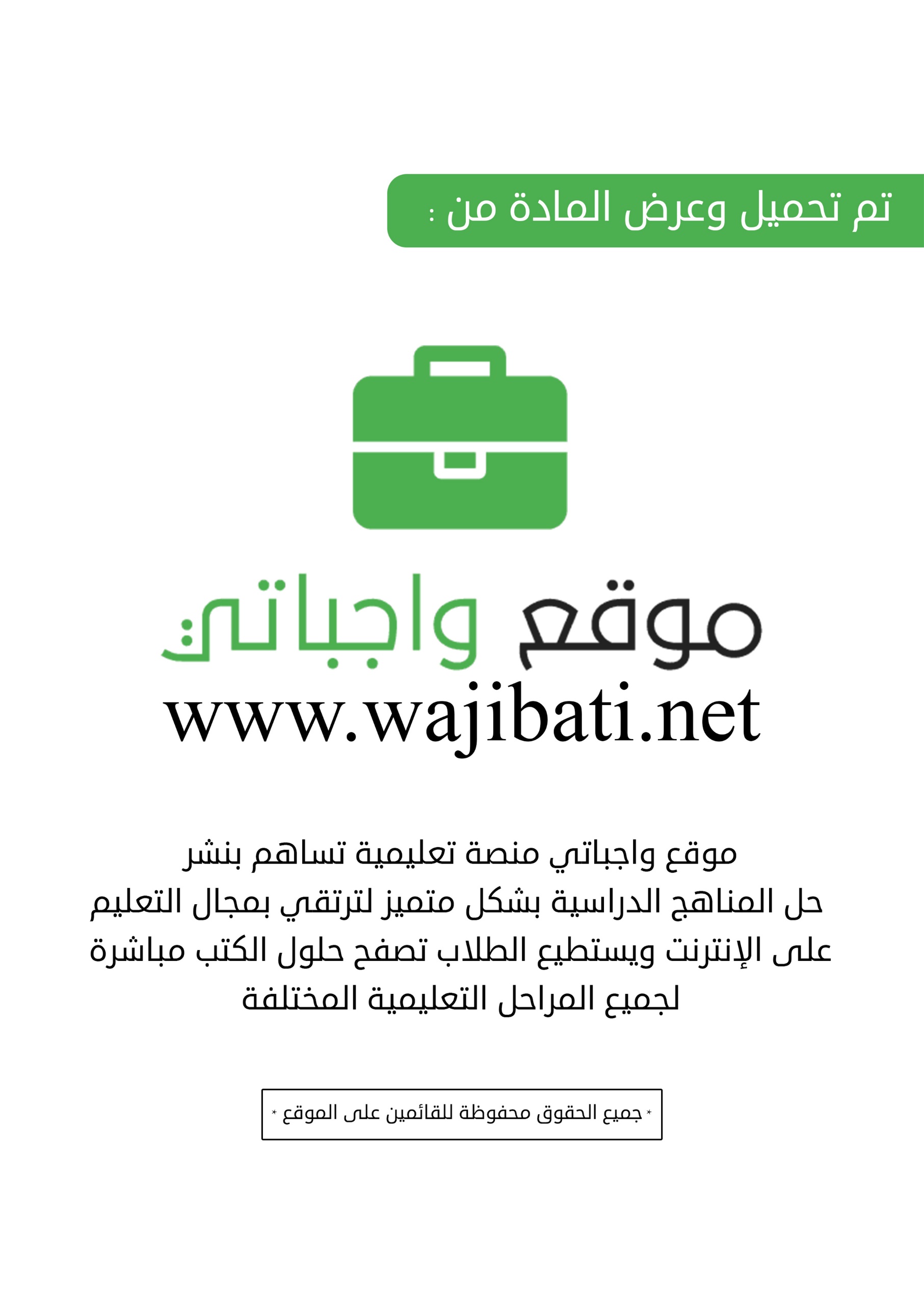 رقم الوحدة الثانية عشرالموضوعسجودالسهوالتمهيد  ما سجود السهو ؟ما سجود السهو ؟ما سجود السهو ؟أهداف الوحدة أهداف الوحدة أهداف الوحدة المحتوى (كتاب الطالب) المحتوى (كتاب الطالب) المحتوى (كتاب الطالب) أسئلة التقويمأسئلة التقويمإنه بانتهاء الوحدة يجب أن يكون الطالب بإذن الله قادرا على أن :يستدلمنالسنةعلىوقوعالسهو.يتعرفعلىحكمسجودالسهويستنتجتعريفالسهو.يوضحمشروعيهسجودالسهو.يبينأسبابالسهو. يحددمحلسجودالسهويمثلصفةسجودالسهو.يشرحمايفعلهالمأمومإذاسهاإمامهيذكراحكممنقامإلىالركعةالثالثةونسيالتشهدالأوليشارك في حل أنشطة وأسئلة الوحدةإنه بانتهاء الوحدة يجب أن يكون الطالب بإذن الله قادرا على أن :يستدلمنالسنةعلىوقوعالسهو.يتعرفعلىحكمسجودالسهويستنتجتعريفالسهو.يوضحمشروعيهسجودالسهو.يبينأسبابالسهو. يحددمحلسجودالسهويمثلصفةسجودالسهو.يشرحمايفعلهالمأمومإذاسهاإمامهيذكراحكممنقامإلىالركعةالثالثةونسيالتشهدالأوليشارك في حل أنشطة وأسئلة الوحدةإنه بانتهاء الوحدة يجب أن يكون الطالب بإذن الله قادرا على أن :يستدلمنالسنةعلىوقوعالسهو.يتعرفعلىحكمسجودالسهويستنتجتعريفالسهو.يوضحمشروعيهسجودالسهو.يبينأسبابالسهو. يحددمحلسجودالسهويمثلصفةسجودالسهو.يشرحمايفعلهالمأمومإذاسهاإمامهيذكراحكممنقامإلىالركعةالثالثةونسيالتشهدالأوليشارك في حل أنشطة وأسئلة الوحدةسجود السهووقوعالسهوحكمهتعريفسجودالسهوالحكمةمنمشروعيةسجودالسهوأسبابسجودالسهومحلسجودالسهوصفةسجودالسهوسجود السهووقوعالسهوحكمهتعريفسجودالسهوالحكمةمنمشروعيةسجودالسهوأسبابسجودالسهومحلسجودالسهوصفةسجودالسهوسجود السهووقوعالسهوحكمهتعريفسجودالسهوالحكمةمنمشروعيةسجودالسهوأسبابسجودالسهومحلسجودالسهوصفةسجودالسهواستدلمنالسنةعلىوقوعالسهو.ماحكمسجودالسهواستنتجتعريفالسهو.وضحمشروعيهسجودالسهو.بينأسبابالسهو. حددمحلسجودالسهومثلصفةسجودالسهو.اشرح مايفعلهالمأمومإذاسهاإمامهاذكرحكممنقامإلىالركعةالثالثةونسيالتشهدالأولشارك  في حل أنشطة وأسئلة الوحدةاستدلمنالسنةعلىوقوعالسهو.ماحكمسجودالسهواستنتجتعريفالسهو.وضحمشروعيهسجودالسهو.بينأسبابالسهو. حددمحلسجودالسهومثلصفةسجودالسهو.اشرح مايفعلهالمأمومإذاسهاإمامهاذكرحكممنقامإلىالركعةالثالثةونسيالتشهدالأولشارك  في حل أنشطة وأسئلة الوحدةالتهيئةاستراتيجيات التدريس الحديثةاستراتيجيات التدريس الحديثةمهارات التفكيرمهارات التفكيرمهارات التفكيرأساليب التقويم وأدواته⃝نشاط رقم⃝حدث واقعي⃝قصة ⃝طرح مشكلة⃝قراءة نص من مرجع⃝عرض صور⃝مشاهدة فيلم تعليمي⃝مدخل تاريخي⃝أخرى.................⃝الحوار والمناقشة⃝حل المشكلات⃝التعلم التعاوني⃝الاستكشاف⃝الاستقصاء⃝تمثيل الأدوار⃝القصة⃝الخرائط الذهنية⃝التعلم باللعب⃝أخرى ..............⃝الحوار والمناقشة⃝حل المشكلات⃝التعلم التعاوني⃝الاستكشاف⃝الاستقصاء⃝تمثيل الأدوار⃝القصة⃝الخرائط الذهنية⃝التعلم باللعب⃝أخرى ..............عمليات التفكير الإبداعي ⃝الطلاقة ⃝المرونة  ⃝الأصالة ⃝الإفاضة ⃝الحساسية للمشكلات ⃝العصف الذهني ⃝الخيال الحر ⃝أخرى.................عمليات العلم الأساسية والتكاملية ⃝الملاحظة ⃝التصنيف ⃝المقارنة⃝الترتيب   ⃝التلخيص ⃝جمع المعلومات  ⃝التحليل ⃝الاستنباط  ⃝الاستقراء  ⃝الاستدلال ⃝البحث والتقصي   ⃝علاقة الجزء بالكل  ⃝السلسلة   ⃝التمييز بين الرأي والحقيقة  ⃝التفسير  ⃝التنظيم  ⃝القياس⃝الاستنتاج    ⃝التنبؤ  ⃝الاتصال   ⃝علاقات الزمن والمكان ⃝علاقات الأرقام   ⃝فرض الفروض   ⃝التجريب  ⃝التعريف الإجرائي   ⃝التحكم في المتغيرات   ⃝تفسير البيانات    ⃝أخرى................عمليات العلم الأساسية والتكاملية ⃝الملاحظة ⃝التصنيف ⃝المقارنة⃝الترتيب   ⃝التلخيص ⃝جمع المعلومات  ⃝التحليل ⃝الاستنباط  ⃝الاستقراء  ⃝الاستدلال ⃝البحث والتقصي   ⃝علاقة الجزء بالكل  ⃝السلسلة   ⃝التمييز بين الرأي والحقيقة  ⃝التفسير  ⃝التنظيم  ⃝القياس⃝الاستنتاج    ⃝التنبؤ  ⃝الاتصال   ⃝علاقات الزمن والمكان ⃝علاقات الأرقام   ⃝فرض الفروض   ⃝التجريب  ⃝التعريف الإجرائي   ⃝التحكم في المتغيرات   ⃝تفسير البيانات    ⃝أخرى................⃝التقويم المعتمد على الأداء⃝التواصل ⃝ملاحظة⃝سلم التقدير ⃝قائمة الشطب⃝السجلات الوصفية  ⃝المهمات الأدائية ⃝المشاريع ⃝الأسئلة والأجوبة ⃝المنظمات التخطيطية ⃝ملف الانجاز⃝التدريبات ⃝المطويات⃝التقويم الذاتي ⃝التقرير ⃝التعيينات المنزلية ⃝خرائط المفاهيم ⃝التقويم الاختباري ⃝أخرى................الوسائل التعليمية ⃝الحوار والمناقشة⃝حل المشكلات⃝التعلم التعاوني⃝الاستكشاف⃝الاستقصاء⃝تمثيل الأدوار⃝القصة⃝الخرائط الذهنية⃝التعلم باللعب⃝أخرى ..............⃝الحوار والمناقشة⃝حل المشكلات⃝التعلم التعاوني⃝الاستكشاف⃝الاستقصاء⃝تمثيل الأدوار⃝القصة⃝الخرائط الذهنية⃝التعلم باللعب⃝أخرى ..............عمليات التفكير الإبداعي ⃝الطلاقة ⃝المرونة  ⃝الأصالة ⃝الإفاضة ⃝الحساسية للمشكلات ⃝العصف الذهني ⃝الخيال الحر ⃝أخرى.................عمليات العلم الأساسية والتكاملية ⃝الملاحظة ⃝التصنيف ⃝المقارنة⃝الترتيب   ⃝التلخيص ⃝جمع المعلومات  ⃝التحليل ⃝الاستنباط  ⃝الاستقراء  ⃝الاستدلال ⃝البحث والتقصي   ⃝علاقة الجزء بالكل  ⃝السلسلة   ⃝التمييز بين الرأي والحقيقة  ⃝التفسير  ⃝التنظيم  ⃝القياس⃝الاستنتاج    ⃝التنبؤ  ⃝الاتصال   ⃝علاقات الزمن والمكان ⃝علاقات الأرقام   ⃝فرض الفروض   ⃝التجريب  ⃝التعريف الإجرائي   ⃝التحكم في المتغيرات   ⃝تفسير البيانات    ⃝أخرى................عمليات العلم الأساسية والتكاملية ⃝الملاحظة ⃝التصنيف ⃝المقارنة⃝الترتيب   ⃝التلخيص ⃝جمع المعلومات  ⃝التحليل ⃝الاستنباط  ⃝الاستقراء  ⃝الاستدلال ⃝البحث والتقصي   ⃝علاقة الجزء بالكل  ⃝السلسلة   ⃝التمييز بين الرأي والحقيقة  ⃝التفسير  ⃝التنظيم  ⃝القياس⃝الاستنتاج    ⃝التنبؤ  ⃝الاتصال   ⃝علاقات الزمن والمكان ⃝علاقات الأرقام   ⃝فرض الفروض   ⃝التجريب  ⃝التعريف الإجرائي   ⃝التحكم في المتغيرات   ⃝تفسير البيانات    ⃝أخرى................⃝التقويم المعتمد على الأداء⃝التواصل ⃝ملاحظة⃝سلم التقدير ⃝قائمة الشطب⃝السجلات الوصفية  ⃝المهمات الأدائية ⃝المشاريع ⃝الأسئلة والأجوبة ⃝المنظمات التخطيطية ⃝ملف الانجاز⃝التدريبات ⃝المطويات⃝التقويم الذاتي ⃝التقرير ⃝التعيينات المنزلية ⃝خرائط المفاهيم ⃝التقويم الاختباري ⃝أخرى................⃝كتاب الطالب⃝كتاب النشاط⃝أجهزة العرض⃝شفافيات⃝جهاز تسجيل ⃝مراجع⃝صحف⃝مجسمات⃝عينات⃝لوحات ورسومات⃝فيلم تعليمي⃝تسجيل صوتي ⃝السبورات⃝رحلة تعليمية ⃝أخرى .....................⃝الحوار والمناقشة⃝حل المشكلات⃝التعلم التعاوني⃝الاستكشاف⃝الاستقصاء⃝تمثيل الأدوار⃝القصة⃝الخرائط الذهنية⃝التعلم باللعب⃝أخرى ..............⃝الحوار والمناقشة⃝حل المشكلات⃝التعلم التعاوني⃝الاستكشاف⃝الاستقصاء⃝تمثيل الأدوار⃝القصة⃝الخرائط الذهنية⃝التعلم باللعب⃝أخرى ..............التفكير الناقد⃝مهارات تحديد     الأولويات ⃝مهارة التمييز بين        المعلومات ⃝مهارة تقييم        المعلومة⃝مهارة التعرف على وجهات نظر الآخرين  ⃝مهارة اكتشاف المغالطات وعدم التناسق في المعنى⃝مهارة موثوقية المصدر ⃝مهارة اتخاذ القرار⃝أخرى................عمليات العلم الأساسية والتكاملية ⃝الملاحظة ⃝التصنيف ⃝المقارنة⃝الترتيب   ⃝التلخيص ⃝جمع المعلومات  ⃝التحليل ⃝الاستنباط  ⃝الاستقراء  ⃝الاستدلال ⃝البحث والتقصي   ⃝علاقة الجزء بالكل  ⃝السلسلة   ⃝التمييز بين الرأي والحقيقة  ⃝التفسير  ⃝التنظيم  ⃝القياس⃝الاستنتاج    ⃝التنبؤ  ⃝الاتصال   ⃝علاقات الزمن والمكان ⃝علاقات الأرقام   ⃝فرض الفروض   ⃝التجريب  ⃝التعريف الإجرائي   ⃝التحكم في المتغيرات   ⃝تفسير البيانات    ⃝أخرى................عمليات العلم الأساسية والتكاملية ⃝الملاحظة ⃝التصنيف ⃝المقارنة⃝الترتيب   ⃝التلخيص ⃝جمع المعلومات  ⃝التحليل ⃝الاستنباط  ⃝الاستقراء  ⃝الاستدلال ⃝البحث والتقصي   ⃝علاقة الجزء بالكل  ⃝السلسلة   ⃝التمييز بين الرأي والحقيقة  ⃝التفسير  ⃝التنظيم  ⃝القياس⃝الاستنتاج    ⃝التنبؤ  ⃝الاتصال   ⃝علاقات الزمن والمكان ⃝علاقات الأرقام   ⃝فرض الفروض   ⃝التجريب  ⃝التعريف الإجرائي   ⃝التحكم في المتغيرات   ⃝تفسير البيانات    ⃝أخرى................⃝التقويم المعتمد على الأداء⃝التواصل ⃝ملاحظة⃝سلم التقدير ⃝قائمة الشطب⃝السجلات الوصفية  ⃝المهمات الأدائية ⃝المشاريع ⃝الأسئلة والأجوبة ⃝المنظمات التخطيطية ⃝ملف الانجاز⃝التدريبات ⃝المطويات⃝التقويم الذاتي ⃝التقرير ⃝التعيينات المنزلية ⃝خرائط المفاهيم ⃝التقويم الاختباري ⃝أخرى................رقم الوحدة الثالثة عشر الموضوعصلاة التطوعالتمهيد  ما التطوع ؟ وما الحكمة من مشروعيته ؟ما التطوع ؟ وما الحكمة من مشروعيته ؟ما التطوع ؟ وما الحكمة من مشروعيته ؟أهداف الوحدة أهداف الوحدة أهداف الوحدة المحتوى (كتاب الطالب) المحتوى (كتاب الطالب) المحتوى (كتاب الطالب) أسئلة التقويمأسئلة التقويمإنه بانتهاء الوحدة يجب أن يكون الطالب بإذن الله قادرا على أن : يذكر تعريف صلاة التطوع والحكمة من مشروعيتهايعدد أنواع صلاة التطوعيستنبط حكم القنوت في الوتريوضح وقت صلاة الضحى وفضلهايبين فضل صلاة التراويح وفضلهايوضح حكم صلاة الاستخارة وتحية المسجديحدد أوقات النهي عن الصلاةيوضح حكم الصلاة في أوقات النهييشارك في حل أنشطة وأسئلة الوحدةإنه بانتهاء الوحدة يجب أن يكون الطالب بإذن الله قادرا على أن : يذكر تعريف صلاة التطوع والحكمة من مشروعيتهايعدد أنواع صلاة التطوعيستنبط حكم القنوت في الوتريوضح وقت صلاة الضحى وفضلهايبين فضل صلاة التراويح وفضلهايوضح حكم صلاة الاستخارة وتحية المسجديحدد أوقات النهي عن الصلاةيوضح حكم الصلاة في أوقات النهييشارك في حل أنشطة وأسئلة الوحدةإنه بانتهاء الوحدة يجب أن يكون الطالب بإذن الله قادرا على أن : يذكر تعريف صلاة التطوع والحكمة من مشروعيتهايعدد أنواع صلاة التطوعيستنبط حكم القنوت في الوتريوضح وقت صلاة الضحى وفضلهايبين فضل صلاة التراويح وفضلهايوضح حكم صلاة الاستخارة وتحية المسجديحدد أوقات النهي عن الصلاةيوضح حكم الصلاة في أوقات النهييشارك في حل أنشطة وأسئلة الوحدةصلاة التطوعتعريف التطوع لغة وشرعاالحكمة من مشروعية صلاة التطوعالسنن والرواتبالوتر صلاة التراويحصلاة الضحىصلاة الاستخارةتحية المسجدالتطوع المطلقسجود التلاوةسجود الشكرأوقات النهي عن الصلاة وحكم الصلاة فيهاصلاة التطوعتعريف التطوع لغة وشرعاالحكمة من مشروعية صلاة التطوعالسنن والرواتبالوتر صلاة التراويحصلاة الضحىصلاة الاستخارةتحية المسجدالتطوع المطلقسجود التلاوةسجود الشكرأوقات النهي عن الصلاة وحكم الصلاة فيهاصلاة التطوعتعريف التطوع لغة وشرعاالحكمة من مشروعية صلاة التطوعالسنن والرواتبالوتر صلاة التراويحصلاة الضحىصلاة الاستخارةتحية المسجدالتطوع المطلقسجود التلاوةسجود الشكرأوقات النهي عن الصلاة وحكم الصلاة فيهااذكر تعريف صلاة التطوع والحكمة من مشروعيتهاعدد أنواع صلاة التطوعاستنبط حكم القنوت في الوتروضح وقت صلاة الضحى وفضلهابين فضل صلاة التراويح وفضلهاوضح حكم صلاة الاستخارة وتحية المسجدحدد أوقات النهي عن الصلاةوضح حكم الصلاة في أوقات النهيشارك  في حل أنشطة وأسئلة الوحدةاذكر تعريف صلاة التطوع والحكمة من مشروعيتهاعدد أنواع صلاة التطوعاستنبط حكم القنوت في الوتروضح وقت صلاة الضحى وفضلهابين فضل صلاة التراويح وفضلهاوضح حكم صلاة الاستخارة وتحية المسجدحدد أوقات النهي عن الصلاةوضح حكم الصلاة في أوقات النهيشارك  في حل أنشطة وأسئلة الوحدةالتهيئةاستراتيجيات التدريس الحديثةاستراتيجيات التدريس الحديثةمهارات التفكيرمهارات التفكيرمهارات التفكيرأساليب التقويم وأدواته⃝نشاط رقم⃝حدث واقعي⃝قصة ⃝طرح مشكلة⃝قراءة نص من مرجع⃝عرض صور⃝مشاهدة فيلم تعليمي⃝مدخل تاريخي⃝أخرى.................⃝الحوار والمناقشة⃝حل المشكلات⃝التعلم التعاوني⃝الاستكشاف⃝الاستقصاء⃝تمثيل الأدوار⃝القصة⃝الخرائط الذهنية⃝التعلم باللعب⃝أخرى ..............⃝الحوار والمناقشة⃝حل المشكلات⃝التعلم التعاوني⃝الاستكشاف⃝الاستقصاء⃝تمثيل الأدوار⃝القصة⃝الخرائط الذهنية⃝التعلم باللعب⃝أخرى ..............عمليات التفكير الإبداعي ⃝الطلاقة ⃝المرونة  ⃝الأصالة ⃝الإفاضة ⃝الحساسية للمشكلات ⃝العصف الذهني ⃝الخيال الحر ⃝أخرى.................عمليات العلم الأساسية والتكاملية ⃝الملاحظة ⃝التصنيف ⃝المقارنة⃝الترتيب   ⃝التلخيص ⃝جمع المعلومات  ⃝التحليل ⃝الاستنباط  ⃝الاستقراء  ⃝الاستدلال ⃝البحث والتقصي   ⃝علاقة الجزء بالكل  ⃝السلسلة   ⃝التمييز بين الرأي والحقيقة  ⃝التفسير  ⃝التنظيم  ⃝القياس⃝الاستنتاج    ⃝التنبؤ  ⃝الاتصال   ⃝علاقات الزمن والمكان ⃝علاقات الأرقام   ⃝فرض الفروض   ⃝التجريب  ⃝التعريف الإجرائي   ⃝التحكم في المتغيرات   ⃝تفسير البيانات    ⃝أخرى................عمليات العلم الأساسية والتكاملية ⃝الملاحظة ⃝التصنيف ⃝المقارنة⃝الترتيب   ⃝التلخيص ⃝جمع المعلومات  ⃝التحليل ⃝الاستنباط  ⃝الاستقراء  ⃝الاستدلال ⃝البحث والتقصي   ⃝علاقة الجزء بالكل  ⃝السلسلة   ⃝التمييز بين الرأي والحقيقة  ⃝التفسير  ⃝التنظيم  ⃝القياس⃝الاستنتاج    ⃝التنبؤ  ⃝الاتصال   ⃝علاقات الزمن والمكان ⃝علاقات الأرقام   ⃝فرض الفروض   ⃝التجريب  ⃝التعريف الإجرائي   ⃝التحكم في المتغيرات   ⃝تفسير البيانات    ⃝أخرى................⃝التقويم المعتمد على الأداء⃝التواصل ⃝ملاحظة⃝سلم التقدير ⃝قائمة الشطب⃝السجلات الوصفية  ⃝المهمات الأدائية ⃝المشاريع ⃝الأسئلة والأجوبة ⃝المنظمات التخطيطية ⃝ملف الانجاز⃝التدريبات ⃝المطويات⃝التقويم الذاتي ⃝التقرير ⃝التعيينات المنزلية ⃝خرائط المفاهيم ⃝التقويم الاختباري ⃝أخرى................الوسائل التعليمية ⃝الحوار والمناقشة⃝حل المشكلات⃝التعلم التعاوني⃝الاستكشاف⃝الاستقصاء⃝تمثيل الأدوار⃝القصة⃝الخرائط الذهنية⃝التعلم باللعب⃝أخرى ..............⃝الحوار والمناقشة⃝حل المشكلات⃝التعلم التعاوني⃝الاستكشاف⃝الاستقصاء⃝تمثيل الأدوار⃝القصة⃝الخرائط الذهنية⃝التعلم باللعب⃝أخرى ..............عمليات التفكير الإبداعي ⃝الطلاقة ⃝المرونة  ⃝الأصالة ⃝الإفاضة ⃝الحساسية للمشكلات ⃝العصف الذهني ⃝الخيال الحر ⃝أخرى.................عمليات العلم الأساسية والتكاملية ⃝الملاحظة ⃝التصنيف ⃝المقارنة⃝الترتيب   ⃝التلخيص ⃝جمع المعلومات  ⃝التحليل ⃝الاستنباط  ⃝الاستقراء  ⃝الاستدلال ⃝البحث والتقصي   ⃝علاقة الجزء بالكل  ⃝السلسلة   ⃝التمييز بين الرأي والحقيقة  ⃝التفسير  ⃝التنظيم  ⃝القياس⃝الاستنتاج    ⃝التنبؤ  ⃝الاتصال   ⃝علاقات الزمن والمكان ⃝علاقات الأرقام   ⃝فرض الفروض   ⃝التجريب  ⃝التعريف الإجرائي   ⃝التحكم في المتغيرات   ⃝تفسير البيانات    ⃝أخرى................عمليات العلم الأساسية والتكاملية ⃝الملاحظة ⃝التصنيف ⃝المقارنة⃝الترتيب   ⃝التلخيص ⃝جمع المعلومات  ⃝التحليل ⃝الاستنباط  ⃝الاستقراء  ⃝الاستدلال ⃝البحث والتقصي   ⃝علاقة الجزء بالكل  ⃝السلسلة   ⃝التمييز بين الرأي والحقيقة  ⃝التفسير  ⃝التنظيم  ⃝القياس⃝الاستنتاج    ⃝التنبؤ  ⃝الاتصال   ⃝علاقات الزمن والمكان ⃝علاقات الأرقام   ⃝فرض الفروض   ⃝التجريب  ⃝التعريف الإجرائي   ⃝التحكم في المتغيرات   ⃝تفسير البيانات    ⃝أخرى................⃝التقويم المعتمد على الأداء⃝التواصل ⃝ملاحظة⃝سلم التقدير ⃝قائمة الشطب⃝السجلات الوصفية  ⃝المهمات الأدائية ⃝المشاريع ⃝الأسئلة والأجوبة ⃝المنظمات التخطيطية ⃝ملف الانجاز⃝التدريبات ⃝المطويات⃝التقويم الذاتي ⃝التقرير ⃝التعيينات المنزلية ⃝خرائط المفاهيم ⃝التقويم الاختباري ⃝أخرى................⃝كتاب الطالب⃝كتاب النشاط⃝أجهزة العرض⃝شفافيات⃝جهاز تسجيل ⃝مراجع⃝صحف⃝مجسمات⃝عينات⃝لوحات ورسومات⃝فيلم تعليمي⃝تسجيل صوتي ⃝السبورات⃝رحلة تعليمية ⃝أخرى .....................⃝الحوار والمناقشة⃝حل المشكلات⃝التعلم التعاوني⃝الاستكشاف⃝الاستقصاء⃝تمثيل الأدوار⃝القصة⃝الخرائط الذهنية⃝التعلم باللعب⃝أخرى ..............⃝الحوار والمناقشة⃝حل المشكلات⃝التعلم التعاوني⃝الاستكشاف⃝الاستقصاء⃝تمثيل الأدوار⃝القصة⃝الخرائط الذهنية⃝التعلم باللعب⃝أخرى ..............التفكير الناقد⃝مهارات تحديد     الأولويات ⃝مهارة التمييز بين        المعلومات ⃝مهارة تقييم        المعلومة⃝مهارة التعرف على وجهات نظر الآخرين  ⃝مهارة اكتشاف المغالطات وعدم التناسق في المعنى⃝مهارة موثوقية المصدر ⃝مهارة اتخاذ القرار⃝أخرى................عمليات العلم الأساسية والتكاملية ⃝الملاحظة ⃝التصنيف ⃝المقارنة⃝الترتيب   ⃝التلخيص ⃝جمع المعلومات  ⃝التحليل ⃝الاستنباط  ⃝الاستقراء  ⃝الاستدلال ⃝البحث والتقصي   ⃝علاقة الجزء بالكل  ⃝السلسلة   ⃝التمييز بين الرأي والحقيقة  ⃝التفسير  ⃝التنظيم  ⃝القياس⃝الاستنتاج    ⃝التنبؤ  ⃝الاتصال   ⃝علاقات الزمن والمكان ⃝علاقات الأرقام   ⃝فرض الفروض   ⃝التجريب  ⃝التعريف الإجرائي   ⃝التحكم في المتغيرات   ⃝تفسير البيانات    ⃝أخرى................عمليات العلم الأساسية والتكاملية ⃝الملاحظة ⃝التصنيف ⃝المقارنة⃝الترتيب   ⃝التلخيص ⃝جمع المعلومات  ⃝التحليل ⃝الاستنباط  ⃝الاستقراء  ⃝الاستدلال ⃝البحث والتقصي   ⃝علاقة الجزء بالكل  ⃝السلسلة   ⃝التمييز بين الرأي والحقيقة  ⃝التفسير  ⃝التنظيم  ⃝القياس⃝الاستنتاج    ⃝التنبؤ  ⃝الاتصال   ⃝علاقات الزمن والمكان ⃝علاقات الأرقام   ⃝فرض الفروض   ⃝التجريب  ⃝التعريف الإجرائي   ⃝التحكم في المتغيرات   ⃝تفسير البيانات    ⃝أخرى................⃝التقويم المعتمد على الأداء⃝التواصل ⃝ملاحظة⃝سلم التقدير ⃝قائمة الشطب⃝السجلات الوصفية  ⃝المهمات الأدائية ⃝المشاريع ⃝الأسئلة والأجوبة ⃝المنظمات التخطيطية ⃝ملف الانجاز⃝التدريبات ⃝المطويات⃝التقويم الذاتي ⃝التقرير ⃝التعيينات المنزلية ⃝خرائط المفاهيم ⃝التقويم الاختباري ⃝أخرى................رقم الوحدة الرابعة عشر الموضوعصلاة الاستسقاء وصلاة الكسوفالتمهيد  ما الاستسقاء ؟ما الاستسقاء ؟ما الاستسقاء ؟أهداف الوحدة أهداف الوحدة أهداف الوحدة المحتوى (كتاب الطالب) المحتوى (كتاب الطالب) المحتوى (كتاب الطالب) أسئلة التقويمأسئلة التقويمإنه بانتهاء الوحدة يجب أن يكون الطالب بإذن الله قادرا على أن :يبين تعريف الاستسقاء وصورهيذكر حكم صلاة الاستسقاء يوضح وقت صلاة الاستسقاء وموضعهايبين صفة صلاة الاستسقاء وسننهايستنبط ما يستحب عند نزول المطريبين تعريف الكسوف والخسوفيذكر الحكمة من وقوعهما يبين حكم صلاة الكسوفيعدد ما يسن حال الكسوفيشارك في حل أنشطة وأسئلة الوحدةإنه بانتهاء الوحدة يجب أن يكون الطالب بإذن الله قادرا على أن :يبين تعريف الاستسقاء وصورهيذكر حكم صلاة الاستسقاء يوضح وقت صلاة الاستسقاء وموضعهايبين صفة صلاة الاستسقاء وسننهايستنبط ما يستحب عند نزول المطريبين تعريف الكسوف والخسوفيذكر الحكمة من وقوعهما يبين حكم صلاة الكسوفيعدد ما يسن حال الكسوفيشارك في حل أنشطة وأسئلة الوحدةإنه بانتهاء الوحدة يجب أن يكون الطالب بإذن الله قادرا على أن :يبين تعريف الاستسقاء وصورهيذكر حكم صلاة الاستسقاء يوضح وقت صلاة الاستسقاء وموضعهايبين صفة صلاة الاستسقاء وسننهايستنبط ما يستحب عند نزول المطريبين تعريف الكسوف والخسوفيذكر الحكمة من وقوعهما يبين حكم صلاة الكسوفيعدد ما يسن حال الكسوفيشارك في حل أنشطة وأسئلة الوحدةصلاة الاستسقاء وصلاة الكسوفصلاةالاستسقاء :تعريفالاستسقاء - كيفيةالدعاءبطلبالغيث - الوقتالتيتشرعفيهاصلاةالاستسقاء - حكمووقتصلاةالاستسقاء- موضعصلاةالاستسقاء - صفةصلاةالاستسقاء- سنتها - مايستحبعندنزولالمطرصلاةالكسوفوالخسوف :تعريفالكسوف - تعريفالخسوف -حكمصلاةالكسوفوالخسوف - الدليلعلىصلاةالكسوفوالخسوف - الحكمةمنحصولالكسوفوالخسوف- وقفتصلاةالكسوفوالخسوف- صفةصلاةالكسوفوالخسوف - سننصلاةالخسوفصلاة الاستسقاء وصلاة الكسوفصلاةالاستسقاء :تعريفالاستسقاء - كيفيةالدعاءبطلبالغيث - الوقتالتيتشرعفيهاصلاةالاستسقاء - حكمووقتصلاةالاستسقاء- موضعصلاةالاستسقاء - صفةصلاةالاستسقاء- سنتها - مايستحبعندنزولالمطرصلاةالكسوفوالخسوف :تعريفالكسوف - تعريفالخسوف -حكمصلاةالكسوفوالخسوف - الدليلعلىصلاةالكسوفوالخسوف - الحكمةمنحصولالكسوفوالخسوف- وقفتصلاةالكسوفوالخسوف- صفةصلاةالكسوفوالخسوف - سننصلاةالخسوفصلاة الاستسقاء وصلاة الكسوفصلاةالاستسقاء :تعريفالاستسقاء - كيفيةالدعاءبطلبالغيث - الوقتالتيتشرعفيهاصلاةالاستسقاء - حكمووقتصلاةالاستسقاء- موضعصلاةالاستسقاء - صفةصلاةالاستسقاء- سنتها - مايستحبعندنزولالمطرصلاةالكسوفوالخسوف :تعريفالكسوف - تعريفالخسوف -حكمصلاةالكسوفوالخسوف - الدليلعلىصلاةالكسوفوالخسوف - الحكمةمنحصولالكسوفوالخسوف- وقفتصلاةالكسوفوالخسوف- صفةصلاةالكسوفوالخسوف - سننصلاةالخسوفبين تعريف الاستسقاء وصورهاذكر حكم صلاة الاستسقاء وضح وقت صلاة الاستسقاء وموضعهابين صفة صلاة الاستسقاء وسننهااستنبط ما يستحب عند نزول المطربين تعريف الكسوف والخسوفاذكر الحكمة من وقوعهما بين حكم صلاة الكسوفعدد ما يسن حال الكسوفشارك  في حل أنشطة وأسئلة الوحدةبين تعريف الاستسقاء وصورهاذكر حكم صلاة الاستسقاء وضح وقت صلاة الاستسقاء وموضعهابين صفة صلاة الاستسقاء وسننهااستنبط ما يستحب عند نزول المطربين تعريف الكسوف والخسوفاذكر الحكمة من وقوعهما بين حكم صلاة الكسوفعدد ما يسن حال الكسوفشارك  في حل أنشطة وأسئلة الوحدةالتهيئةاستراتيجيات التدريس الحديثةاستراتيجيات التدريس الحديثةمهارات التفكيرمهارات التفكيرمهارات التفكيرأساليب التقويم وأدواته⃝نشاط رقم⃝حدث واقعي⃝قصة ⃝طرح مشكلة⃝قراءة نص من مرجع⃝عرض صور⃝مشاهدة فيلم تعليمي⃝مدخل تاريخي⃝أخرى.................⃝الحوار والمناقشة⃝حل المشكلات⃝التعلم التعاوني⃝الاستكشاف⃝الاستقصاء⃝تمثيل الأدوار⃝القصة⃝الخرائط الذهنية⃝التعلم باللعب⃝أخرى ..............⃝الحوار والمناقشة⃝حل المشكلات⃝التعلم التعاوني⃝الاستكشاف⃝الاستقصاء⃝تمثيل الأدوار⃝القصة⃝الخرائط الذهنية⃝التعلم باللعب⃝أخرى ..............عمليات التفكير الإبداعي ⃝الطلاقة ⃝المرونة  ⃝الأصالة ⃝الإفاضة ⃝الحساسية للمشكلات ⃝العصف الذهني ⃝الخيال الحر ⃝أخرى.................عمليات العلم الأساسية والتكاملية ⃝الملاحظة ⃝التصنيف ⃝المقارنة⃝الترتيب   ⃝التلخيص ⃝جمع المعلومات  ⃝التحليل ⃝الاستنباط  ⃝الاستقراء  ⃝الاستدلال ⃝البحث والتقصي   ⃝علاقة الجزء بالكل  ⃝السلسلة   ⃝التمييز بين الرأي والحقيقة  ⃝التفسير  ⃝التنظيم  ⃝القياس⃝الاستنتاج    ⃝التنبؤ  ⃝الاتصال   ⃝علاقات الزمن والمكان ⃝علاقات الأرقام   ⃝فرض الفروض   ⃝التجريب  ⃝التعريف الإجرائي   ⃝التحكم في المتغيرات   ⃝تفسير البيانات    ⃝أخرى................عمليات العلم الأساسية والتكاملية ⃝الملاحظة ⃝التصنيف ⃝المقارنة⃝الترتيب   ⃝التلخيص ⃝جمع المعلومات  ⃝التحليل ⃝الاستنباط  ⃝الاستقراء  ⃝الاستدلال ⃝البحث والتقصي   ⃝علاقة الجزء بالكل  ⃝السلسلة   ⃝التمييز بين الرأي والحقيقة  ⃝التفسير  ⃝التنظيم  ⃝القياس⃝الاستنتاج    ⃝التنبؤ  ⃝الاتصال   ⃝علاقات الزمن والمكان ⃝علاقات الأرقام   ⃝فرض الفروض   ⃝التجريب  ⃝التعريف الإجرائي   ⃝التحكم في المتغيرات   ⃝تفسير البيانات    ⃝أخرى................⃝التقويم المعتمد على الأداء⃝التواصل ⃝ملاحظة⃝سلم التقدير ⃝قائمة الشطب⃝السجلات الوصفية  ⃝المهمات الأدائية ⃝المشاريع ⃝الأسئلة والأجوبة ⃝المنظمات التخطيطية ⃝ملف الانجاز⃝التدريبات ⃝المطويات⃝التقويم الذاتي ⃝التقرير ⃝التعيينات المنزلية ⃝خرائط المفاهيم ⃝التقويم الاختباري ⃝أخرى................الوسائل التعليمية ⃝الحوار والمناقشة⃝حل المشكلات⃝التعلم التعاوني⃝الاستكشاف⃝الاستقصاء⃝تمثيل الأدوار⃝القصة⃝الخرائط الذهنية⃝التعلم باللعب⃝أخرى ..............⃝الحوار والمناقشة⃝حل المشكلات⃝التعلم التعاوني⃝الاستكشاف⃝الاستقصاء⃝تمثيل الأدوار⃝القصة⃝الخرائط الذهنية⃝التعلم باللعب⃝أخرى ..............عمليات التفكير الإبداعي ⃝الطلاقة ⃝المرونة  ⃝الأصالة ⃝الإفاضة ⃝الحساسية للمشكلات ⃝العصف الذهني ⃝الخيال الحر ⃝أخرى.................عمليات العلم الأساسية والتكاملية ⃝الملاحظة ⃝التصنيف ⃝المقارنة⃝الترتيب   ⃝التلخيص ⃝جمع المعلومات  ⃝التحليل ⃝الاستنباط  ⃝الاستقراء  ⃝الاستدلال ⃝البحث والتقصي   ⃝علاقة الجزء بالكل  ⃝السلسلة   ⃝التمييز بين الرأي والحقيقة  ⃝التفسير  ⃝التنظيم  ⃝القياس⃝الاستنتاج    ⃝التنبؤ  ⃝الاتصال   ⃝علاقات الزمن والمكان ⃝علاقات الأرقام   ⃝فرض الفروض   ⃝التجريب  ⃝التعريف الإجرائي   ⃝التحكم في المتغيرات   ⃝تفسير البيانات    ⃝أخرى................عمليات العلم الأساسية والتكاملية ⃝الملاحظة ⃝التصنيف ⃝المقارنة⃝الترتيب   ⃝التلخيص ⃝جمع المعلومات  ⃝التحليل ⃝الاستنباط  ⃝الاستقراء  ⃝الاستدلال ⃝البحث والتقصي   ⃝علاقة الجزء بالكل  ⃝السلسلة   ⃝التمييز بين الرأي والحقيقة  ⃝التفسير  ⃝التنظيم  ⃝القياس⃝الاستنتاج    ⃝التنبؤ  ⃝الاتصال   ⃝علاقات الزمن والمكان ⃝علاقات الأرقام   ⃝فرض الفروض   ⃝التجريب  ⃝التعريف الإجرائي   ⃝التحكم في المتغيرات   ⃝تفسير البيانات    ⃝أخرى................⃝التقويم المعتمد على الأداء⃝التواصل ⃝ملاحظة⃝سلم التقدير ⃝قائمة الشطب⃝السجلات الوصفية  ⃝المهمات الأدائية ⃝المشاريع ⃝الأسئلة والأجوبة ⃝المنظمات التخطيطية ⃝ملف الانجاز⃝التدريبات ⃝المطويات⃝التقويم الذاتي ⃝التقرير ⃝التعيينات المنزلية ⃝خرائط المفاهيم ⃝التقويم الاختباري ⃝أخرى................⃝كتاب الطالب⃝كتاب النشاط⃝أجهزة العرض⃝شفافيات⃝جهاز تسجيل ⃝مراجع⃝صحف⃝مجسمات⃝عينات⃝لوحات ورسومات⃝فيلم تعليمي⃝تسجيل صوتي ⃝السبورات⃝رحلة تعليمية ⃝أخرى .....................⃝الحوار والمناقشة⃝حل المشكلات⃝التعلم التعاوني⃝الاستكشاف⃝الاستقصاء⃝تمثيل الأدوار⃝القصة⃝الخرائط الذهنية⃝التعلم باللعب⃝أخرى ..............⃝الحوار والمناقشة⃝حل المشكلات⃝التعلم التعاوني⃝الاستكشاف⃝الاستقصاء⃝تمثيل الأدوار⃝القصة⃝الخرائط الذهنية⃝التعلم باللعب⃝أخرى ..............التفكير الناقد⃝مهارات تحديد     الأولويات ⃝مهارة التمييز بين        المعلومات ⃝مهارة تقييم        المعلومة⃝مهارة التعرف على وجهات نظر الآخرين  ⃝مهارة اكتشاف المغالطات وعدم التناسق في المعنى⃝مهارة موثوقية المصدر ⃝مهارة اتخاذ القرار⃝أخرى................عمليات العلم الأساسية والتكاملية ⃝الملاحظة ⃝التصنيف ⃝المقارنة⃝الترتيب   ⃝التلخيص ⃝جمع المعلومات  ⃝التحليل ⃝الاستنباط  ⃝الاستقراء  ⃝الاستدلال ⃝البحث والتقصي   ⃝علاقة الجزء بالكل  ⃝السلسلة   ⃝التمييز بين الرأي والحقيقة  ⃝التفسير  ⃝التنظيم  ⃝القياس⃝الاستنتاج    ⃝التنبؤ  ⃝الاتصال   ⃝علاقات الزمن والمكان ⃝علاقات الأرقام   ⃝فرض الفروض   ⃝التجريب  ⃝التعريف الإجرائي   ⃝التحكم في المتغيرات   ⃝تفسير البيانات    ⃝أخرى................عمليات العلم الأساسية والتكاملية ⃝الملاحظة ⃝التصنيف ⃝المقارنة⃝الترتيب   ⃝التلخيص ⃝جمع المعلومات  ⃝التحليل ⃝الاستنباط  ⃝الاستقراء  ⃝الاستدلال ⃝البحث والتقصي   ⃝علاقة الجزء بالكل  ⃝السلسلة   ⃝التمييز بين الرأي والحقيقة  ⃝التفسير  ⃝التنظيم  ⃝القياس⃝الاستنتاج    ⃝التنبؤ  ⃝الاتصال   ⃝علاقات الزمن والمكان ⃝علاقات الأرقام   ⃝فرض الفروض   ⃝التجريب  ⃝التعريف الإجرائي   ⃝التحكم في المتغيرات   ⃝تفسير البيانات    ⃝أخرى................⃝التقويم المعتمد على الأداء⃝التواصل ⃝ملاحظة⃝سلم التقدير ⃝قائمة الشطب⃝السجلات الوصفية  ⃝المهمات الأدائية ⃝المشاريع ⃝الأسئلة والأجوبة ⃝المنظمات التخطيطية ⃝ملف الانجاز⃝التدريبات ⃝المطويات⃝التقويم الذاتي ⃝التقرير ⃝التعيينات المنزلية ⃝خرائط المفاهيم ⃝التقويم الاختباري ⃝أخرى................رقم الوحدة الخامسة عشر الموضوعصلاة الجماعةالتمهيد  ما حكم صلاة الجماعة ؟ما حكم صلاة الجماعة ؟ما حكم صلاة الجماعة ؟أهداف الوحدة أهداف الوحدة أهداف الوحدة المحتوى (كتاب الطالب) المحتوى (كتاب الطالب) المحتوى (كتاب الطالب) أسئلة التقويمأسئلة التقويمإنه بانتهاء الوحدة يجب أن يكون الطالب بإذن الله قادرا على أن : يبين حكم صلاة الجماعة والحكمة من مشروعيتهايذكر فضل صلاة الجماعة يبين ما تدرك به صلاة الجماعةيوضح ما تدرك به الركعةيذكر حكم النافلة إذا أقيمت الصلاةيعدد الأعذار المبيحة للتخلف عن الجمعة والجماعةيشارك في حل أنشطة وأسئلة الوحدةإنه بانتهاء الوحدة يجب أن يكون الطالب بإذن الله قادرا على أن : يبين حكم صلاة الجماعة والحكمة من مشروعيتهايذكر فضل صلاة الجماعة يبين ما تدرك به صلاة الجماعةيوضح ما تدرك به الركعةيذكر حكم النافلة إذا أقيمت الصلاةيعدد الأعذار المبيحة للتخلف عن الجمعة والجماعةيشارك في حل أنشطة وأسئلة الوحدةإنه بانتهاء الوحدة يجب أن يكون الطالب بإذن الله قادرا على أن : يبين حكم صلاة الجماعة والحكمة من مشروعيتهايذكر فضل صلاة الجماعة يبين ما تدرك به صلاة الجماعةيوضح ما تدرك به الركعةيذكر حكم النافلة إذا أقيمت الصلاةيعدد الأعذار المبيحة للتخلف عن الجمعة والجماعةيشارك في حل أنشطة وأسئلة الوحدةصلاة الجماعةحكمصلاةالجماعةحكمةمشروعيتهاماتدركبهالجماعةماتدركبهالركعةحكمالنافلةإذاأقيمتالصلاةالأعذارالتيتبيحللإنسانالتخلفعنصلاةالجماعةمنأحكامصلاةالجماعةصلاة الجماعةحكمصلاةالجماعةحكمةمشروعيتهاماتدركبهالجماعةماتدركبهالركعةحكمالنافلةإذاأقيمتالصلاةالأعذارالتيتبيحللإنسانالتخلفعنصلاةالجماعةمنأحكامصلاةالجماعةصلاة الجماعةحكمصلاةالجماعةحكمةمشروعيتهاماتدركبهالجماعةماتدركبهالركعةحكمالنافلةإذاأقيمتالصلاةالأعذارالتيتبيحللإنسانالتخلفعنصلاةالجماعةمنأحكامصلاةالجماعةبين حكم صلاة الجماعة والحكمة من مشروعيتهااذكر فضل صلاة الجماعة بين ما تدرك به صلاة الجماعةوضح ما تدرك به الركعةاذكر حكم النافلة إذا أقيمت الصلاةعدد الأعذار المبيحة للتخلف عن الجمعة والجماعةشارك  في حل أنشطة وأسئلة الوحدةبين حكم صلاة الجماعة والحكمة من مشروعيتهااذكر فضل صلاة الجماعة بين ما تدرك به صلاة الجماعةوضح ما تدرك به الركعةاذكر حكم النافلة إذا أقيمت الصلاةعدد الأعذار المبيحة للتخلف عن الجمعة والجماعةشارك  في حل أنشطة وأسئلة الوحدةالتهيئةاستراتيجيات التدريس الحديثةاستراتيجيات التدريس الحديثةمهارات التفكيرمهارات التفكيرمهارات التفكيرأساليب التقويم وأدواته⃝نشاط رقم⃝حدث واقعي⃝قصة ⃝طرح مشكلة⃝قراءة نص من مرجع⃝عرض صور⃝مشاهدة فيلم تعليمي⃝مدخل تاريخي⃝أخرى.................⃝الحوار والمناقشة⃝حل المشكلات⃝التعلم التعاوني⃝الاستكشاف⃝الاستقصاء⃝تمثيل الأدوار⃝القصة⃝الخرائط الذهنية⃝التعلم باللعب⃝أخرى ..............⃝الحوار والمناقشة⃝حل المشكلات⃝التعلم التعاوني⃝الاستكشاف⃝الاستقصاء⃝تمثيل الأدوار⃝القصة⃝الخرائط الذهنية⃝التعلم باللعب⃝أخرى ..............عمليات التفكير الإبداعي ⃝الطلاقة ⃝المرونة  ⃝الأصالة ⃝الإفاضة ⃝الحساسية للمشكلات ⃝العصف الذهني ⃝الخيال الحر ⃝أخرى.................عمليات العلم الأساسية والتكاملية ⃝الملاحظة ⃝التصنيف ⃝المقارنة⃝الترتيب   ⃝التلخيص ⃝جمع المعلومات  ⃝التحليل ⃝الاستنباط  ⃝الاستقراء  ⃝الاستدلال ⃝البحث والتقصي   ⃝علاقة الجزء بالكل  ⃝السلسلة   ⃝التمييز بين الرأي والحقيقة  ⃝التفسير  ⃝التنظيم  ⃝القياس⃝الاستنتاج    ⃝التنبؤ  ⃝الاتصال   ⃝علاقات الزمن والمكان ⃝علاقات الأرقام   ⃝فرض الفروض   ⃝التجريب  ⃝التعريف الإجرائي   ⃝التحكم في المتغيرات   ⃝تفسير البيانات    ⃝أخرى................عمليات العلم الأساسية والتكاملية ⃝الملاحظة ⃝التصنيف ⃝المقارنة⃝الترتيب   ⃝التلخيص ⃝جمع المعلومات  ⃝التحليل ⃝الاستنباط  ⃝الاستقراء  ⃝الاستدلال ⃝البحث والتقصي   ⃝علاقة الجزء بالكل  ⃝السلسلة   ⃝التمييز بين الرأي والحقيقة  ⃝التفسير  ⃝التنظيم  ⃝القياس⃝الاستنتاج    ⃝التنبؤ  ⃝الاتصال   ⃝علاقات الزمن والمكان ⃝علاقات الأرقام   ⃝فرض الفروض   ⃝التجريب  ⃝التعريف الإجرائي   ⃝التحكم في المتغيرات   ⃝تفسير البيانات    ⃝أخرى................⃝التقويم المعتمد على الأداء⃝التواصل ⃝ملاحظة⃝سلم التقدير ⃝قائمة الشطب⃝السجلات الوصفية  ⃝المهمات الأدائية ⃝المشاريع ⃝الأسئلة والأجوبة ⃝المنظمات التخطيطية ⃝ملف الانجاز⃝التدريبات ⃝المطويات⃝التقويم الذاتي ⃝التقرير ⃝التعيينات المنزلية ⃝خرائط المفاهيم ⃝التقويم الاختباري ⃝أخرى................الوسائل التعليمية ⃝الحوار والمناقشة⃝حل المشكلات⃝التعلم التعاوني⃝الاستكشاف⃝الاستقصاء⃝تمثيل الأدوار⃝القصة⃝الخرائط الذهنية⃝التعلم باللعب⃝أخرى ..............⃝الحوار والمناقشة⃝حل المشكلات⃝التعلم التعاوني⃝الاستكشاف⃝الاستقصاء⃝تمثيل الأدوار⃝القصة⃝الخرائط الذهنية⃝التعلم باللعب⃝أخرى ..............عمليات التفكير الإبداعي ⃝الطلاقة ⃝المرونة  ⃝الأصالة ⃝الإفاضة ⃝الحساسية للمشكلات ⃝العصف الذهني ⃝الخيال الحر ⃝أخرى.................عمليات العلم الأساسية والتكاملية ⃝الملاحظة ⃝التصنيف ⃝المقارنة⃝الترتيب   ⃝التلخيص ⃝جمع المعلومات  ⃝التحليل ⃝الاستنباط  ⃝الاستقراء  ⃝الاستدلال ⃝البحث والتقصي   ⃝علاقة الجزء بالكل  ⃝السلسلة   ⃝التمييز بين الرأي والحقيقة  ⃝التفسير  ⃝التنظيم  ⃝القياس⃝الاستنتاج    ⃝التنبؤ  ⃝الاتصال   ⃝علاقات الزمن والمكان ⃝علاقات الأرقام   ⃝فرض الفروض   ⃝التجريب  ⃝التعريف الإجرائي   ⃝التحكم في المتغيرات   ⃝تفسير البيانات    ⃝أخرى................عمليات العلم الأساسية والتكاملية ⃝الملاحظة ⃝التصنيف ⃝المقارنة⃝الترتيب   ⃝التلخيص ⃝جمع المعلومات  ⃝التحليل ⃝الاستنباط  ⃝الاستقراء  ⃝الاستدلال ⃝البحث والتقصي   ⃝علاقة الجزء بالكل  ⃝السلسلة   ⃝التمييز بين الرأي والحقيقة  ⃝التفسير  ⃝التنظيم  ⃝القياس⃝الاستنتاج    ⃝التنبؤ  ⃝الاتصال   ⃝علاقات الزمن والمكان ⃝علاقات الأرقام   ⃝فرض الفروض   ⃝التجريب  ⃝التعريف الإجرائي   ⃝التحكم في المتغيرات   ⃝تفسير البيانات    ⃝أخرى................⃝التقويم المعتمد على الأداء⃝التواصل ⃝ملاحظة⃝سلم التقدير ⃝قائمة الشطب⃝السجلات الوصفية  ⃝المهمات الأدائية ⃝المشاريع ⃝الأسئلة والأجوبة ⃝المنظمات التخطيطية ⃝ملف الانجاز⃝التدريبات ⃝المطويات⃝التقويم الذاتي ⃝التقرير ⃝التعيينات المنزلية ⃝خرائط المفاهيم ⃝التقويم الاختباري ⃝أخرى................⃝كتاب الطالب⃝كتاب النشاط⃝أجهزة العرض⃝شفافيات⃝جهاز تسجيل ⃝مراجع⃝صحف⃝مجسمات⃝عينات⃝لوحات ورسومات⃝فيلم تعليمي⃝تسجيل صوتي ⃝السبورات⃝رحلة تعليمية ⃝أخرى .....................⃝الحوار والمناقشة⃝حل المشكلات⃝التعلم التعاوني⃝الاستكشاف⃝الاستقصاء⃝تمثيل الأدوار⃝القصة⃝الخرائط الذهنية⃝التعلم باللعب⃝أخرى ..............⃝الحوار والمناقشة⃝حل المشكلات⃝التعلم التعاوني⃝الاستكشاف⃝الاستقصاء⃝تمثيل الأدوار⃝القصة⃝الخرائط الذهنية⃝التعلم باللعب⃝أخرى ..............التفكير الناقد⃝مهارات تحديد     الأولويات ⃝مهارة التمييز بين        المعلومات ⃝مهارة تقييم        المعلومة⃝مهارة التعرف على وجهات نظر الآخرين  ⃝مهارة اكتشاف المغالطات وعدم التناسق في المعنى⃝مهارة موثوقية المصدر ⃝مهارة اتخاذ القرار⃝أخرى................عمليات العلم الأساسية والتكاملية ⃝الملاحظة ⃝التصنيف ⃝المقارنة⃝الترتيب   ⃝التلخيص ⃝جمع المعلومات  ⃝التحليل ⃝الاستنباط  ⃝الاستقراء  ⃝الاستدلال ⃝البحث والتقصي   ⃝علاقة الجزء بالكل  ⃝السلسلة   ⃝التمييز بين الرأي والحقيقة  ⃝التفسير  ⃝التنظيم  ⃝القياس⃝الاستنتاج    ⃝التنبؤ  ⃝الاتصال   ⃝علاقات الزمن والمكان ⃝علاقات الأرقام   ⃝فرض الفروض   ⃝التجريب  ⃝التعريف الإجرائي   ⃝التحكم في المتغيرات   ⃝تفسير البيانات    ⃝أخرى................عمليات العلم الأساسية والتكاملية ⃝الملاحظة ⃝التصنيف ⃝المقارنة⃝الترتيب   ⃝التلخيص ⃝جمع المعلومات  ⃝التحليل ⃝الاستنباط  ⃝الاستقراء  ⃝الاستدلال ⃝البحث والتقصي   ⃝علاقة الجزء بالكل  ⃝السلسلة   ⃝التمييز بين الرأي والحقيقة  ⃝التفسير  ⃝التنظيم  ⃝القياس⃝الاستنتاج    ⃝التنبؤ  ⃝الاتصال   ⃝علاقات الزمن والمكان ⃝علاقات الأرقام   ⃝فرض الفروض   ⃝التجريب  ⃝التعريف الإجرائي   ⃝التحكم في المتغيرات   ⃝تفسير البيانات    ⃝أخرى................⃝التقويم المعتمد على الأداء⃝التواصل ⃝ملاحظة⃝سلم التقدير ⃝قائمة الشطب⃝السجلات الوصفية  ⃝المهمات الأدائية ⃝المشاريع ⃝الأسئلة والأجوبة ⃝المنظمات التخطيطية ⃝ملف الانجاز⃝التدريبات ⃝المطويات⃝التقويم الذاتي ⃝التقرير ⃝التعيينات المنزلية ⃝خرائط المفاهيم ⃝التقويم الاختباري ⃝أخرى................رقم الوحدة السادسة عشر الموضوعالإمام والائتمامالتمهيد  من الأحق بالإمامة ؟من الأحق بالإمامة ؟من الأحق بالإمامة ؟أهداف الوحدة أهداف الوحدة أهداف الوحدة المحتوى (كتاب الطالب) المحتوى (كتاب الطالب) المحتوى (كتاب الطالب) أسئلة التقويمأسئلة التقويمإنه بانتهاء الوحدة يجب أن يكون الطالب بإذن الله قادرا على أن : يستنتجاهتمامالشرعبالإمامة.يستنبطالأسسالتييتمعلىأساسهااختيارالإمام.يوضححكمإمامةالمحدثيشرحموقفالإماموالمأمومينوموقف النساء.يبينأحكامصلاةالمنفردخلفالإمام .يشرحأحوالالمأموممعإمامهيبينالحالاتالتييصحفيهاالاقتداءبالإماميحددالحالاتالتيلايصحفيهاالاقتداءبالإماميشارك في حل أنشطة وأسئلة الوحدةإنه بانتهاء الوحدة يجب أن يكون الطالب بإذن الله قادرا على أن : يستنتجاهتمامالشرعبالإمامة.يستنبطالأسسالتييتمعلىأساسهااختيارالإمام.يوضححكمإمامةالمحدثيشرحموقفالإماموالمأمومينوموقف النساء.يبينأحكامصلاةالمنفردخلفالإمام .يشرحأحوالالمأموممعإمامهيبينالحالاتالتييصحفيهاالاقتداءبالإماميحددالحالاتالتيلايصحفيهاالاقتداءبالإماميشارك في حل أنشطة وأسئلة الوحدةإنه بانتهاء الوحدة يجب أن يكون الطالب بإذن الله قادرا على أن : يستنتجاهتمامالشرعبالإمامة.يستنبطالأسسالتييتمعلىأساسهااختيارالإمام.يوضححكمإمامةالمحدثيشرحموقفالإماموالمأمومينوموقف النساء.يبينأحكامصلاةالمنفردخلفالإمام .يشرحأحوالالمأموممعإمامهيبينالحالاتالتييصحفيهاالاقتداءبالإماميحددالحالاتالتيلايصحفيهاالاقتداءبالإماميشارك في حل أنشطة وأسئلة الوحدةالإمام والائتماماهتمامالشرعبالإمامةالاحقبالإمامةإمامةالمحدثموقفالاماموالمأمومينصلاةالمنفردخلفالصفموقفالنساءمنشكفيإدراكالركوعلهحالانالإمام والائتماماهتمامالشرعبالإمامةالاحقبالإمامةإمامةالمحدثموقفالاماموالمأمومينصلاةالمنفردخلفالصفموقفالنساءمنشكفيإدراكالركوعلهحالانالإمام والائتماماهتمامالشرعبالإمامةالاحقبالإمامةإمامةالمحدثموقفالاماموالمأمومينصلاةالمنفردخلفالصفموقفالنساءمنشكفيإدراكالركوعلهحالاناستنتجاهتمامالشرعبالإمامة.ستنبط الأسسالتييتمعلىأساسهااختيارالإمام.وضححكمإمامةالمحدثاشرحموقفالإماموالمأمومينوموقف النساء.بينأحكامصلاةالمنفردخلفالإمام .اشرحأحوالالمأموممعإمامهبينالحالاتالتييصحفيهاالاقتداءبالإمامحددالحالاتالتيلايصحفيهاالاقتداءبالإماموضححالاتمنشكفيإدراكالركوعشارك  في حل أنشطة وأسئلة الوحدةاستنتجاهتمامالشرعبالإمامة.ستنبط الأسسالتييتمعلىأساسهااختيارالإمام.وضححكمإمامةالمحدثاشرحموقفالإماموالمأمومينوموقف النساء.بينأحكامصلاةالمنفردخلفالإمام .اشرحأحوالالمأموممعإمامهبينالحالاتالتييصحفيهاالاقتداءبالإمامحددالحالاتالتيلايصحفيهاالاقتداءبالإماموضححالاتمنشكفيإدراكالركوعشارك  في حل أنشطة وأسئلة الوحدةالتهيئةاستراتيجيات التدريس الحديثةاستراتيجيات التدريس الحديثةمهارات التفكيرمهارات التفكيرمهارات التفكيرأساليب التقويم وأدواته⃝نشاط رقم⃝حدث واقعي⃝قصة ⃝طرح مشكلة⃝قراءة نص من مرجع⃝عرض صور⃝مشاهدة فيلم تعليمي⃝مدخل تاريخي⃝أخرى.................⃝الحوار والمناقشة⃝حل المشكلات⃝التعلم التعاوني⃝الاستكشاف⃝الاستقصاء⃝تمثيل الأدوار⃝القصة⃝الخرائط الذهنية⃝التعلم باللعب⃝أخرى ..............⃝الحوار والمناقشة⃝حل المشكلات⃝التعلم التعاوني⃝الاستكشاف⃝الاستقصاء⃝تمثيل الأدوار⃝القصة⃝الخرائط الذهنية⃝التعلم باللعب⃝أخرى ..............عمليات التفكير الإبداعي ⃝الطلاقة ⃝المرونة  ⃝الأصالة ⃝الإفاضة ⃝الحساسية للمشكلات ⃝العصف الذهني ⃝الخيال الحر ⃝أخرى.................عمليات العلم الأساسية والتكاملية ⃝الملاحظة ⃝التصنيف ⃝المقارنة⃝الترتيب   ⃝التلخيص ⃝جمع المعلومات  ⃝التحليل ⃝الاستنباط  ⃝الاستقراء  ⃝الاستدلال ⃝البحث والتقصي   ⃝علاقة الجزء بالكل  ⃝السلسلة   ⃝التمييز بين الرأي والحقيقة  ⃝التفسير  ⃝التنظيم  ⃝القياس⃝الاستنتاج    ⃝التنبؤ  ⃝الاتصال   ⃝علاقات الزمن والمكان ⃝علاقات الأرقام   ⃝فرض الفروض   ⃝التجريب  ⃝التعريف الإجرائي   ⃝التحكم في المتغيرات   ⃝تفسير البيانات    ⃝أخرى................عمليات العلم الأساسية والتكاملية ⃝الملاحظة ⃝التصنيف ⃝المقارنة⃝الترتيب   ⃝التلخيص ⃝جمع المعلومات  ⃝التحليل ⃝الاستنباط  ⃝الاستقراء  ⃝الاستدلال ⃝البحث والتقصي   ⃝علاقة الجزء بالكل  ⃝السلسلة   ⃝التمييز بين الرأي والحقيقة  ⃝التفسير  ⃝التنظيم  ⃝القياس⃝الاستنتاج    ⃝التنبؤ  ⃝الاتصال   ⃝علاقات الزمن والمكان ⃝علاقات الأرقام   ⃝فرض الفروض   ⃝التجريب  ⃝التعريف الإجرائي   ⃝التحكم في المتغيرات   ⃝تفسير البيانات    ⃝أخرى................⃝التقويم المعتمد على الأداء⃝التواصل ⃝ملاحظة⃝سلم التقدير ⃝قائمة الشطب⃝السجلات الوصفية  ⃝المهمات الأدائية ⃝المشاريع ⃝الأسئلة والأجوبة ⃝المنظمات التخطيطية ⃝ملف الانجاز⃝التدريبات ⃝المطويات⃝التقويم الذاتي ⃝التقرير ⃝التعيينات المنزلية ⃝خرائط المفاهيم ⃝التقويم الاختباري ⃝أخرى................الوسائل التعليمية ⃝الحوار والمناقشة⃝حل المشكلات⃝التعلم التعاوني⃝الاستكشاف⃝الاستقصاء⃝تمثيل الأدوار⃝القصة⃝الخرائط الذهنية⃝التعلم باللعب⃝أخرى ..............⃝الحوار والمناقشة⃝حل المشكلات⃝التعلم التعاوني⃝الاستكشاف⃝الاستقصاء⃝تمثيل الأدوار⃝القصة⃝الخرائط الذهنية⃝التعلم باللعب⃝أخرى ..............عمليات التفكير الإبداعي ⃝الطلاقة ⃝المرونة  ⃝الأصالة ⃝الإفاضة ⃝الحساسية للمشكلات ⃝العصف الذهني ⃝الخيال الحر ⃝أخرى.................عمليات العلم الأساسية والتكاملية ⃝الملاحظة ⃝التصنيف ⃝المقارنة⃝الترتيب   ⃝التلخيص ⃝جمع المعلومات  ⃝التحليل ⃝الاستنباط  ⃝الاستقراء  ⃝الاستدلال ⃝البحث والتقصي   ⃝علاقة الجزء بالكل  ⃝السلسلة   ⃝التمييز بين الرأي والحقيقة  ⃝التفسير  ⃝التنظيم  ⃝القياس⃝الاستنتاج    ⃝التنبؤ  ⃝الاتصال   ⃝علاقات الزمن والمكان ⃝علاقات الأرقام   ⃝فرض الفروض   ⃝التجريب  ⃝التعريف الإجرائي   ⃝التحكم في المتغيرات   ⃝تفسير البيانات    ⃝أخرى................عمليات العلم الأساسية والتكاملية ⃝الملاحظة ⃝التصنيف ⃝المقارنة⃝الترتيب   ⃝التلخيص ⃝جمع المعلومات  ⃝التحليل ⃝الاستنباط  ⃝الاستقراء  ⃝الاستدلال ⃝البحث والتقصي   ⃝علاقة الجزء بالكل  ⃝السلسلة   ⃝التمييز بين الرأي والحقيقة  ⃝التفسير  ⃝التنظيم  ⃝القياس⃝الاستنتاج    ⃝التنبؤ  ⃝الاتصال   ⃝علاقات الزمن والمكان ⃝علاقات الأرقام   ⃝فرض الفروض   ⃝التجريب  ⃝التعريف الإجرائي   ⃝التحكم في المتغيرات   ⃝تفسير البيانات    ⃝أخرى................⃝التقويم المعتمد على الأداء⃝التواصل ⃝ملاحظة⃝سلم التقدير ⃝قائمة الشطب⃝السجلات الوصفية  ⃝المهمات الأدائية ⃝المشاريع ⃝الأسئلة والأجوبة ⃝المنظمات التخطيطية ⃝ملف الانجاز⃝التدريبات ⃝المطويات⃝التقويم الذاتي ⃝التقرير ⃝التعيينات المنزلية ⃝خرائط المفاهيم ⃝التقويم الاختباري ⃝أخرى................⃝كتاب الطالب⃝كتاب النشاط⃝أجهزة العرض⃝شفافيات⃝جهاز تسجيل ⃝مراجع⃝صحف⃝مجسمات⃝عينات⃝لوحات ورسومات⃝فيلم تعليمي⃝تسجيل صوتي ⃝السبورات⃝رحلة تعليمية ⃝أخرى .....................⃝الحوار والمناقشة⃝حل المشكلات⃝التعلم التعاوني⃝الاستكشاف⃝الاستقصاء⃝تمثيل الأدوار⃝القصة⃝الخرائط الذهنية⃝التعلم باللعب⃝أخرى ..............⃝الحوار والمناقشة⃝حل المشكلات⃝التعلم التعاوني⃝الاستكشاف⃝الاستقصاء⃝تمثيل الأدوار⃝القصة⃝الخرائط الذهنية⃝التعلم باللعب⃝أخرى ..............التفكير الناقد⃝مهارات تحديد     الأولويات ⃝مهارة التمييز بين        المعلومات ⃝مهارة تقييم        المعلومة⃝مهارة التعرف على وجهات نظر الآخرين  ⃝مهارة اكتشاف المغالطات وعدم التناسق في المعنى⃝مهارة موثوقية المصدر ⃝مهارة اتخاذ القرار⃝أخرى................عمليات العلم الأساسية والتكاملية ⃝الملاحظة ⃝التصنيف ⃝المقارنة⃝الترتيب   ⃝التلخيص ⃝جمع المعلومات  ⃝التحليل ⃝الاستنباط  ⃝الاستقراء  ⃝الاستدلال ⃝البحث والتقصي   ⃝علاقة الجزء بالكل  ⃝السلسلة   ⃝التمييز بين الرأي والحقيقة  ⃝التفسير  ⃝التنظيم  ⃝القياس⃝الاستنتاج    ⃝التنبؤ  ⃝الاتصال   ⃝علاقات الزمن والمكان ⃝علاقات الأرقام   ⃝فرض الفروض   ⃝التجريب  ⃝التعريف الإجرائي   ⃝التحكم في المتغيرات   ⃝تفسير البيانات    ⃝أخرى................عمليات العلم الأساسية والتكاملية ⃝الملاحظة ⃝التصنيف ⃝المقارنة⃝الترتيب   ⃝التلخيص ⃝جمع المعلومات  ⃝التحليل ⃝الاستنباط  ⃝الاستقراء  ⃝الاستدلال ⃝البحث والتقصي   ⃝علاقة الجزء بالكل  ⃝السلسلة   ⃝التمييز بين الرأي والحقيقة  ⃝التفسير  ⃝التنظيم  ⃝القياس⃝الاستنتاج    ⃝التنبؤ  ⃝الاتصال   ⃝علاقات الزمن والمكان ⃝علاقات الأرقام   ⃝فرض الفروض   ⃝التجريب  ⃝التعريف الإجرائي   ⃝التحكم في المتغيرات   ⃝تفسير البيانات    ⃝أخرى................⃝التقويم المعتمد على الأداء⃝التواصل ⃝ملاحظة⃝سلم التقدير ⃝قائمة الشطب⃝السجلات الوصفية  ⃝المهمات الأدائية ⃝المشاريع ⃝الأسئلة والأجوبة ⃝المنظمات التخطيطية ⃝ملف الانجاز⃝التدريبات ⃝المطويات⃝التقويم الذاتي ⃝التقرير ⃝التعيينات المنزلية ⃝خرائط المفاهيم ⃝التقويم الاختباري ⃝أخرى................رقم الوحدة السابعة عشر الموضوعصلاةأهلالأعذارالتمهيد  ما أحكام صلاة المريض ؟ما أحكام صلاة المريض ؟ما أحكام صلاة المريض ؟أهداف الوحدة أهداف الوحدة أهداف الوحدة المحتوى (كتاب الطالب) المحتوى (كتاب الطالب) المحتوى (كتاب الطالب) أسئلة التقويمأسئلة التقويمإنه بانتهاء الوحدة يجب أن يكون الطالب بإذن الله قادرا على أن : يبين صفة صلاة المريض وأهم أحكامهايذكر مشروعية القصر وأهم أحكامهيبين صلاة الراكب في السفر وأهم أحكامهيوضح حكم الجمع بين الظهر والعصر ، والمغرب والعشاء وأهم أسبابهيوضح مشروعية صلاة الخوفيذكر صفة صلاة الخوفيبين الحكمة من صلاة الخوفيشارك في حل أنشطة وأسئلة الوحدةإنه بانتهاء الوحدة يجب أن يكون الطالب بإذن الله قادرا على أن : يبين صفة صلاة المريض وأهم أحكامهايذكر مشروعية القصر وأهم أحكامهيبين صلاة الراكب في السفر وأهم أحكامهيوضح حكم الجمع بين الظهر والعصر ، والمغرب والعشاء وأهم أسبابهيوضح مشروعية صلاة الخوفيذكر صفة صلاة الخوفيبين الحكمة من صلاة الخوفيشارك في حل أنشطة وأسئلة الوحدةإنه بانتهاء الوحدة يجب أن يكون الطالب بإذن الله قادرا على أن : يبين صفة صلاة المريض وأهم أحكامهايذكر مشروعية القصر وأهم أحكامهيبين صلاة الراكب في السفر وأهم أحكامهيوضح حكم الجمع بين الظهر والعصر ، والمغرب والعشاء وأهم أسبابهيوضح مشروعية صلاة الخوفيذكر صفة صلاة الخوفيبين الحكمة من صلاة الخوفيشارك في حل أنشطة وأسئلة الوحدةصلاة أهل الأعذارصلاة المريض :سماحةالإسلام - صلاةالمريضأحكامصلاةالمريضمخالفاتالمرضىفيالصلاة- توجيهاتالدرس صلاة المسافر :الصلاةالتييشرعللمسافرقصرهاالدليلعلىقصرالصلاة - أحكامالقصرمتىيبدأالمسافرالقصر- صلاةالمسافرإذاوصلبلدًاصلاةالمسافرعلىمركوبه- الجمعبينالصلاتينحكمجمعالعصرإلىالجمعةصلاة الخوف :الوقتالذيتشرعفيهصلاةالخوفالدليلعلىصلاةالخوفصفةصلاةالخوف- حالاتصلاةالخوفصلاة أهل الأعذارصلاة المريض :سماحةالإسلام - صلاةالمريضأحكامصلاةالمريضمخالفاتالمرضىفيالصلاة- توجيهاتالدرس صلاة المسافر :الصلاةالتييشرعللمسافرقصرهاالدليلعلىقصرالصلاة - أحكامالقصرمتىيبدأالمسافرالقصر- صلاةالمسافرإذاوصلبلدًاصلاةالمسافرعلىمركوبه- الجمعبينالصلاتينحكمجمعالعصرإلىالجمعةصلاة الخوف :الوقتالذيتشرعفيهصلاةالخوفالدليلعلىصلاةالخوفصفةصلاةالخوف- حالاتصلاةالخوفصلاة أهل الأعذارصلاة المريض :سماحةالإسلام - صلاةالمريضأحكامصلاةالمريضمخالفاتالمرضىفيالصلاة- توجيهاتالدرس صلاة المسافر :الصلاةالتييشرعللمسافرقصرهاالدليلعلىقصرالصلاة - أحكامالقصرمتىيبدأالمسافرالقصر- صلاةالمسافرإذاوصلبلدًاصلاةالمسافرعلىمركوبه- الجمعبينالصلاتينحكمجمعالعصرإلىالجمعةصلاة الخوف :الوقتالذيتشرعفيهصلاةالخوفالدليلعلىصلاةالخوفصفةصلاةالخوف- حالاتصلاةالخوفبين صفة صلاة المريض وأهم أحكامهااذكر مشروعية القصر وأهم أحكامهبين صلاة الراكب في السفر وأهم أحكامهوضح حكم الجمع بين الظهر والعصر ، والمغرب والعشاء وأهم أسبابهوضح مشروعية صلاة الخوفذكر صفة صلاة الخوفبين الحكمة من صلاة الخوفشارك في حل أنشطة وأسئلة الوحدةبين صفة صلاة المريض وأهم أحكامهااذكر مشروعية القصر وأهم أحكامهبين صلاة الراكب في السفر وأهم أحكامهوضح حكم الجمع بين الظهر والعصر ، والمغرب والعشاء وأهم أسبابهوضح مشروعية صلاة الخوفذكر صفة صلاة الخوفبين الحكمة من صلاة الخوفشارك في حل أنشطة وأسئلة الوحدةالتهيئةاستراتيجيات التدريس الحديثةاستراتيجيات التدريس الحديثةمهارات التفكيرمهارات التفكيرمهارات التفكيرأساليب التقويم وأدواته⃝نشاط رقم⃝حدث واقعي⃝قصة ⃝طرح مشكلة⃝قراءة نص من مرجع⃝عرض صور⃝مشاهدة فيلم تعليمي⃝مدخل تاريخي⃝أخرى.................⃝الحوار والمناقشة⃝حل المشكلات⃝التعلم التعاوني⃝الاستكشاف⃝الاستقصاء⃝تمثيل الأدوار⃝القصة⃝الخرائط الذهنية⃝التعلم باللعب⃝أخرى ..............⃝الحوار والمناقشة⃝حل المشكلات⃝التعلم التعاوني⃝الاستكشاف⃝الاستقصاء⃝تمثيل الأدوار⃝القصة⃝الخرائط الذهنية⃝التعلم باللعب⃝أخرى ..............عمليات التفكير الإبداعي ⃝الطلاقة ⃝المرونة  ⃝الأصالة ⃝الإفاضة ⃝الحساسية للمشكلات ⃝العصف الذهني ⃝الخيال الحر ⃝أخرى.................عمليات العلم الأساسية والتكاملية ⃝الملاحظة ⃝التصنيف ⃝المقارنة⃝الترتيب   ⃝التلخيص ⃝جمع المعلومات  ⃝التحليل ⃝الاستنباط  ⃝الاستقراء  ⃝الاستدلال ⃝البحث والتقصي   ⃝علاقة الجزء بالكل  ⃝السلسلة   ⃝التمييز بين الرأي والحقيقة  ⃝التفسير  ⃝التنظيم  ⃝القياس⃝الاستنتاج    ⃝التنبؤ  ⃝الاتصال   ⃝علاقات الزمن والمكان ⃝علاقات الأرقام   ⃝فرض الفروض   ⃝التجريب  ⃝التعريف الإجرائي   ⃝التحكم في المتغيرات   ⃝تفسير البيانات    ⃝أخرى................عمليات العلم الأساسية والتكاملية ⃝الملاحظة ⃝التصنيف ⃝المقارنة⃝الترتيب   ⃝التلخيص ⃝جمع المعلومات  ⃝التحليل ⃝الاستنباط  ⃝الاستقراء  ⃝الاستدلال ⃝البحث والتقصي   ⃝علاقة الجزء بالكل  ⃝السلسلة   ⃝التمييز بين الرأي والحقيقة  ⃝التفسير  ⃝التنظيم  ⃝القياس⃝الاستنتاج    ⃝التنبؤ  ⃝الاتصال   ⃝علاقات الزمن والمكان ⃝علاقات الأرقام   ⃝فرض الفروض   ⃝التجريب  ⃝التعريف الإجرائي   ⃝التحكم في المتغيرات   ⃝تفسير البيانات    ⃝أخرى................⃝التقويم المعتمد على الأداء⃝التواصل ⃝ملاحظة⃝سلم التقدير ⃝قائمة الشطب⃝السجلات الوصفية  ⃝المهمات الأدائية ⃝المشاريع ⃝الأسئلة والأجوبة ⃝المنظمات التخطيطية ⃝ملف الانجاز⃝التدريبات ⃝المطويات⃝التقويم الذاتي ⃝التقرير ⃝التعيينات المنزلية ⃝خرائط المفاهيم ⃝التقويم الاختباري ⃝أخرى................الوسائل التعليمية ⃝الحوار والمناقشة⃝حل المشكلات⃝التعلم التعاوني⃝الاستكشاف⃝الاستقصاء⃝تمثيل الأدوار⃝القصة⃝الخرائط الذهنية⃝التعلم باللعب⃝أخرى ..............⃝الحوار والمناقشة⃝حل المشكلات⃝التعلم التعاوني⃝الاستكشاف⃝الاستقصاء⃝تمثيل الأدوار⃝القصة⃝الخرائط الذهنية⃝التعلم باللعب⃝أخرى ..............عمليات التفكير الإبداعي ⃝الطلاقة ⃝المرونة  ⃝الأصالة ⃝الإفاضة ⃝الحساسية للمشكلات ⃝العصف الذهني ⃝الخيال الحر ⃝أخرى.................عمليات العلم الأساسية والتكاملية ⃝الملاحظة ⃝التصنيف ⃝المقارنة⃝الترتيب   ⃝التلخيص ⃝جمع المعلومات  ⃝التحليل ⃝الاستنباط  ⃝الاستقراء  ⃝الاستدلال ⃝البحث والتقصي   ⃝علاقة الجزء بالكل  ⃝السلسلة   ⃝التمييز بين الرأي والحقيقة  ⃝التفسير  ⃝التنظيم  ⃝القياس⃝الاستنتاج    ⃝التنبؤ  ⃝الاتصال   ⃝علاقات الزمن والمكان ⃝علاقات الأرقام   ⃝فرض الفروض   ⃝التجريب  ⃝التعريف الإجرائي   ⃝التحكم في المتغيرات   ⃝تفسير البيانات    ⃝أخرى................عمليات العلم الأساسية والتكاملية ⃝الملاحظة ⃝التصنيف ⃝المقارنة⃝الترتيب   ⃝التلخيص ⃝جمع المعلومات  ⃝التحليل ⃝الاستنباط  ⃝الاستقراء  ⃝الاستدلال ⃝البحث والتقصي   ⃝علاقة الجزء بالكل  ⃝السلسلة   ⃝التمييز بين الرأي والحقيقة  ⃝التفسير  ⃝التنظيم  ⃝القياس⃝الاستنتاج    ⃝التنبؤ  ⃝الاتصال   ⃝علاقات الزمن والمكان ⃝علاقات الأرقام   ⃝فرض الفروض   ⃝التجريب  ⃝التعريف الإجرائي   ⃝التحكم في المتغيرات   ⃝تفسير البيانات    ⃝أخرى................⃝التقويم المعتمد على الأداء⃝التواصل ⃝ملاحظة⃝سلم التقدير ⃝قائمة الشطب⃝السجلات الوصفية  ⃝المهمات الأدائية ⃝المشاريع ⃝الأسئلة والأجوبة ⃝المنظمات التخطيطية ⃝ملف الانجاز⃝التدريبات ⃝المطويات⃝التقويم الذاتي ⃝التقرير ⃝التعيينات المنزلية ⃝خرائط المفاهيم ⃝التقويم الاختباري ⃝أخرى................⃝كتاب الطالب⃝كتاب النشاط⃝أجهزة العرض⃝شفافيات⃝جهاز تسجيل ⃝مراجع⃝صحف⃝مجسمات⃝عينات⃝لوحات ورسومات⃝فيلم تعليمي⃝تسجيل صوتي ⃝السبورات⃝رحلة تعليمية ⃝أخرى .....................⃝الحوار والمناقشة⃝حل المشكلات⃝التعلم التعاوني⃝الاستكشاف⃝الاستقصاء⃝تمثيل الأدوار⃝القصة⃝الخرائط الذهنية⃝التعلم باللعب⃝أخرى ..............⃝الحوار والمناقشة⃝حل المشكلات⃝التعلم التعاوني⃝الاستكشاف⃝الاستقصاء⃝تمثيل الأدوار⃝القصة⃝الخرائط الذهنية⃝التعلم باللعب⃝أخرى ..............التفكير الناقد⃝مهارات تحديد     الأولويات ⃝مهارة التمييز بين        المعلومات ⃝مهارة تقييم        المعلومة⃝مهارة التعرف على وجهات نظر الآخرين  ⃝مهارة اكتشاف المغالطات وعدم التناسق في المعنى⃝مهارة موثوقية المصدر ⃝مهارة اتخاذ القرار⃝أخرى................عمليات العلم الأساسية والتكاملية ⃝الملاحظة ⃝التصنيف ⃝المقارنة⃝الترتيب   ⃝التلخيص ⃝جمع المعلومات  ⃝التحليل ⃝الاستنباط  ⃝الاستقراء  ⃝الاستدلال ⃝البحث والتقصي   ⃝علاقة الجزء بالكل  ⃝السلسلة   ⃝التمييز بين الرأي والحقيقة  ⃝التفسير  ⃝التنظيم  ⃝القياس⃝الاستنتاج    ⃝التنبؤ  ⃝الاتصال   ⃝علاقات الزمن والمكان ⃝علاقات الأرقام   ⃝فرض الفروض   ⃝التجريب  ⃝التعريف الإجرائي   ⃝التحكم في المتغيرات   ⃝تفسير البيانات    ⃝أخرى................عمليات العلم الأساسية والتكاملية ⃝الملاحظة ⃝التصنيف ⃝المقارنة⃝الترتيب   ⃝التلخيص ⃝جمع المعلومات  ⃝التحليل ⃝الاستنباط  ⃝الاستقراء  ⃝الاستدلال ⃝البحث والتقصي   ⃝علاقة الجزء بالكل  ⃝السلسلة   ⃝التمييز بين الرأي والحقيقة  ⃝التفسير  ⃝التنظيم  ⃝القياس⃝الاستنتاج    ⃝التنبؤ  ⃝الاتصال   ⃝علاقات الزمن والمكان ⃝علاقات الأرقام   ⃝فرض الفروض   ⃝التجريب  ⃝التعريف الإجرائي   ⃝التحكم في المتغيرات   ⃝تفسير البيانات    ⃝أخرى................⃝التقويم المعتمد على الأداء⃝التواصل ⃝ملاحظة⃝سلم التقدير ⃝قائمة الشطب⃝السجلات الوصفية  ⃝المهمات الأدائية ⃝المشاريع ⃝الأسئلة والأجوبة ⃝المنظمات التخطيطية ⃝ملف الانجاز⃝التدريبات ⃝المطويات⃝التقويم الذاتي ⃝التقرير ⃝التعيينات المنزلية ⃝خرائط المفاهيم ⃝التقويم الاختباري ⃝أخرى................رقم الوحدة الثامنة عشر الموضوعصلاة الجمعةالتمهيد  ما فضل يوم الجمعة ؟ما فضل يوم الجمعة ؟ما فضل يوم الجمعة ؟أهداف الوحدة أهداف الوحدة أهداف الوحدة المحتوى (كتاب الطالب) المحتوى (كتاب الطالب) المحتوى (كتاب الطالب) أسئلة التقويمأسئلة التقويمإنه بانتهاء الوحدة يجب أن يكون الطالب بإذن الله قادرا على أن : يبينفضليومالجمعةيستنبطحكمصلاةالجمعة .يعللمشروعيةصلاةالجمعةيعددشروطصحةصلاةالجمعةيشرحصفةصلاةالجمعة  .يبينأهميةالخطبتانيذكرحكمالخطبتانيعددأركانالخطبتانيوضحمستحباتالخطبتانيحددمانهيعنهفيالجمعةيشرحمتىتدركالجمعةيشارك في حل أنشطة وأسئلة الوحدةإنه بانتهاء الوحدة يجب أن يكون الطالب بإذن الله قادرا على أن : يبينفضليومالجمعةيستنبطحكمصلاةالجمعة .يعللمشروعيةصلاةالجمعةيعددشروطصحةصلاةالجمعةيشرحصفةصلاةالجمعة  .يبينأهميةالخطبتانيذكرحكمالخطبتانيعددأركانالخطبتانيوضحمستحباتالخطبتانيحددمانهيعنهفيالجمعةيشرحمتىتدركالجمعةيشارك في حل أنشطة وأسئلة الوحدةإنه بانتهاء الوحدة يجب أن يكون الطالب بإذن الله قادرا على أن : يبينفضليومالجمعةيستنبطحكمصلاةالجمعة .يعللمشروعيةصلاةالجمعةيعددشروطصحةصلاةالجمعةيشرحصفةصلاةالجمعة  .يبينأهميةالخطبتانيذكرحكمالخطبتانيعددأركانالخطبتانيوضحمستحباتالخطبتانيحددمانهيعنهفيالجمعةيشرحمتىتدركالجمعةيشارك في حل أنشطة وأسئلة الوحدةصلاةالجمعةفضليومالجمعةحكمهاحكمةمشروعيةصلاةالجمعةشروطصحةصلاةالجمعةصفةصلاةالجمعةخطبتاالجمعةحكمهماأركانهمامستحباتهامستحباتالجمعةماينهىعنهإدراكالجمعةصلاةالجمعةفضليومالجمعةحكمهاحكمةمشروعيةصلاةالجمعةشروطصحةصلاةالجمعةصفةصلاةالجمعةخطبتاالجمعةحكمهماأركانهمامستحباتهامستحباتالجمعةماينهىعنهإدراكالجمعةصلاةالجمعةفضليومالجمعةحكمهاحكمةمشروعيةصلاةالجمعةشروطصحةصلاةالجمعةصفةصلاةالجمعةخطبتاالجمعةحكمهماأركانهمامستحباتهامستحباتالجمعةماينهىعنهإدراكالجمعةبينفضليومالجمعةاستنبطحكمصلاةالجمعةعللمشروعيةصلاةالجمعةعددشروطصحةصلاةالجمعةاشرحصفةصلاةالجمعةبينأهميةالخطبتاناذكرحكمالخطبتانعددأركانالخطبتانوضحمستحباتالخطبتانحددمانهيعنهفيالجمعةاشرحمتىتدركالجمعةشارك  في حل أنشطة وأسئلة الوحدةبينفضليومالجمعةاستنبطحكمصلاةالجمعةعللمشروعيةصلاةالجمعةعددشروطصحةصلاةالجمعةاشرحصفةصلاةالجمعةبينأهميةالخطبتاناذكرحكمالخطبتانعددأركانالخطبتانوضحمستحباتالخطبتانحددمانهيعنهفيالجمعةاشرحمتىتدركالجمعةشارك  في حل أنشطة وأسئلة الوحدةالتهيئةاستراتيجيات التدريس الحديثةاستراتيجيات التدريس الحديثةمهارات التفكيرمهارات التفكيرمهارات التفكيرأساليب التقويم وأدواته⃝نشاط رقم⃝حدث واقعي⃝قصة ⃝طرح مشكلة⃝قراءة نص من مرجع⃝عرض صور⃝مشاهدة فيلم تعليمي⃝مدخل تاريخي⃝أخرى.................⃝الحوار والمناقشة⃝حل المشكلات⃝التعلم التعاوني⃝الاستكشاف⃝الاستقصاء⃝تمثيل الأدوار⃝القصة⃝الخرائط الذهنية⃝التعلم باللعب⃝أخرى ..............⃝الحوار والمناقشة⃝حل المشكلات⃝التعلم التعاوني⃝الاستكشاف⃝الاستقصاء⃝تمثيل الأدوار⃝القصة⃝الخرائط الذهنية⃝التعلم باللعب⃝أخرى ..............عمليات التفكير الإبداعي ⃝الطلاقة ⃝المرونة  ⃝الأصالة ⃝الإفاضة ⃝الحساسية للمشكلات ⃝العصف الذهني ⃝الخيال الحر ⃝أخرى.................عمليات العلم الأساسية والتكاملية ⃝الملاحظة ⃝التصنيف ⃝المقارنة⃝الترتيب   ⃝التلخيص ⃝جمع المعلومات  ⃝التحليل ⃝الاستنباط  ⃝الاستقراء  ⃝الاستدلال ⃝البحث والتقصي   ⃝علاقة الجزء بالكل  ⃝السلسلة   ⃝التمييز بين الرأي والحقيقة  ⃝التفسير  ⃝التنظيم  ⃝القياس⃝الاستنتاج    ⃝التنبؤ  ⃝الاتصال   ⃝علاقات الزمن والمكان ⃝علاقات الأرقام   ⃝فرض الفروض   ⃝التجريب  ⃝التعريف الإجرائي ⃝التحكم في المتغيرات   ⃝تفسير البيانات    ⃝أخرى................عمليات العلم الأساسية والتكاملية ⃝الملاحظة ⃝التصنيف ⃝المقارنة⃝الترتيب   ⃝التلخيص ⃝جمع المعلومات  ⃝التحليل ⃝الاستنباط  ⃝الاستقراء  ⃝الاستدلال ⃝البحث والتقصي   ⃝علاقة الجزء بالكل  ⃝السلسلة   ⃝التمييز بين الرأي والحقيقة  ⃝التفسير  ⃝التنظيم  ⃝القياس⃝الاستنتاج    ⃝التنبؤ  ⃝الاتصال   ⃝علاقات الزمن والمكان ⃝علاقات الأرقام   ⃝فرض الفروض   ⃝التجريب  ⃝التعريف الإجرائي ⃝التحكم في المتغيرات   ⃝تفسير البيانات    ⃝أخرى................⃝التقويم المعتمد على الأداء⃝التواصل ⃝ملاحظة⃝سلم التقدير ⃝قائمة الشطب⃝السجلات الوصفية  ⃝المهمات الأدائية ⃝المشاريع ⃝الأسئلة والأجوبة ⃝المنظمات التخطيطية ⃝ملف الانجاز⃝التدريبات ⃝المطويات⃝التقويم الذاتي ⃝التقرير ⃝التعيينات المنزلية ⃝خرائط المفاهيم ⃝التقويم الاختباري ⃝أخرى................الوسائل التعليمية ⃝الحوار والمناقشة⃝حل المشكلات⃝التعلم التعاوني⃝الاستكشاف⃝الاستقصاء⃝تمثيل الأدوار⃝القصة⃝الخرائط الذهنية⃝التعلم باللعب⃝أخرى ..............⃝الحوار والمناقشة⃝حل المشكلات⃝التعلم التعاوني⃝الاستكشاف⃝الاستقصاء⃝تمثيل الأدوار⃝القصة⃝الخرائط الذهنية⃝التعلم باللعب⃝أخرى ..............عمليات التفكير الإبداعي ⃝الطلاقة ⃝المرونة  ⃝الأصالة ⃝الإفاضة ⃝الحساسية للمشكلات ⃝العصف الذهني ⃝الخيال الحر ⃝أخرى.................عمليات العلم الأساسية والتكاملية ⃝الملاحظة ⃝التصنيف ⃝المقارنة⃝الترتيب   ⃝التلخيص ⃝جمع المعلومات  ⃝التحليل ⃝الاستنباط  ⃝الاستقراء  ⃝الاستدلال ⃝البحث والتقصي   ⃝علاقة الجزء بالكل  ⃝السلسلة   ⃝التمييز بين الرأي والحقيقة  ⃝التفسير  ⃝التنظيم  ⃝القياس⃝الاستنتاج    ⃝التنبؤ  ⃝الاتصال   ⃝علاقات الزمن والمكان ⃝علاقات الأرقام   ⃝فرض الفروض   ⃝التجريب  ⃝التعريف الإجرائي ⃝التحكم في المتغيرات   ⃝تفسير البيانات    ⃝أخرى................عمليات العلم الأساسية والتكاملية ⃝الملاحظة ⃝التصنيف ⃝المقارنة⃝الترتيب   ⃝التلخيص ⃝جمع المعلومات  ⃝التحليل ⃝الاستنباط  ⃝الاستقراء  ⃝الاستدلال ⃝البحث والتقصي   ⃝علاقة الجزء بالكل  ⃝السلسلة   ⃝التمييز بين الرأي والحقيقة  ⃝التفسير  ⃝التنظيم  ⃝القياس⃝الاستنتاج    ⃝التنبؤ  ⃝الاتصال   ⃝علاقات الزمن والمكان ⃝علاقات الأرقام   ⃝فرض الفروض   ⃝التجريب  ⃝التعريف الإجرائي ⃝التحكم في المتغيرات   ⃝تفسير البيانات    ⃝أخرى................⃝التقويم المعتمد على الأداء⃝التواصل ⃝ملاحظة⃝سلم التقدير ⃝قائمة الشطب⃝السجلات الوصفية  ⃝المهمات الأدائية ⃝المشاريع ⃝الأسئلة والأجوبة ⃝المنظمات التخطيطية ⃝ملف الانجاز⃝التدريبات ⃝المطويات⃝التقويم الذاتي ⃝التقرير ⃝التعيينات المنزلية ⃝خرائط المفاهيم ⃝التقويم الاختباري ⃝أخرى................⃝كتاب الطالب⃝كتاب النشاط⃝أجهزة العرض⃝شفافيات⃝جهاز تسجيل ⃝مراجع⃝صحف⃝مجسمات⃝عينات⃝لوحات ورسومات⃝فيلم تعليمي⃝تسجيل صوتي ⃝السبورات⃝رحلة تعليمية ⃝أخرى .....................⃝الحوار والمناقشة⃝حل المشكلات⃝التعلم التعاوني⃝الاستكشاف⃝الاستقصاء⃝تمثيل الأدوار⃝القصة⃝الخرائط الذهنية⃝التعلم باللعب⃝أخرى ..............⃝الحوار والمناقشة⃝حل المشكلات⃝التعلم التعاوني⃝الاستكشاف⃝الاستقصاء⃝تمثيل الأدوار⃝القصة⃝الخرائط الذهنية⃝التعلم باللعب⃝أخرى ..............التفكير الناقد⃝مهارات تحديد     الأولويات ⃝مهارة التمييز بين        المعلومات ⃝مهارة تقييم        المعلومة⃝مهارة التعرف على وجهات نظر الآخرين  ⃝مهارة اكتشاف المغالطات وعدم التناسق في المعنى⃝مهارة موثوقية المصدر ⃝مهارة اتخاذ القرار⃝أخرى................عمليات العلم الأساسية والتكاملية ⃝الملاحظة ⃝التصنيف ⃝المقارنة⃝الترتيب   ⃝التلخيص ⃝جمع المعلومات  ⃝التحليل ⃝الاستنباط  ⃝الاستقراء  ⃝الاستدلال ⃝البحث والتقصي   ⃝علاقة الجزء بالكل  ⃝السلسلة   ⃝التمييز بين الرأي والحقيقة  ⃝التفسير  ⃝التنظيم  ⃝القياس⃝الاستنتاج    ⃝التنبؤ  ⃝الاتصال   ⃝علاقات الزمن والمكان ⃝علاقات الأرقام   ⃝فرض الفروض   ⃝التجريب  ⃝التعريف الإجرائي ⃝التحكم في المتغيرات   ⃝تفسير البيانات    ⃝أخرى................عمليات العلم الأساسية والتكاملية ⃝الملاحظة ⃝التصنيف ⃝المقارنة⃝الترتيب   ⃝التلخيص ⃝جمع المعلومات  ⃝التحليل ⃝الاستنباط  ⃝الاستقراء  ⃝الاستدلال ⃝البحث والتقصي   ⃝علاقة الجزء بالكل  ⃝السلسلة   ⃝التمييز بين الرأي والحقيقة  ⃝التفسير  ⃝التنظيم  ⃝القياس⃝الاستنتاج    ⃝التنبؤ  ⃝الاتصال   ⃝علاقات الزمن والمكان ⃝علاقات الأرقام   ⃝فرض الفروض   ⃝التجريب  ⃝التعريف الإجرائي ⃝التحكم في المتغيرات   ⃝تفسير البيانات    ⃝أخرى................⃝التقويم المعتمد على الأداء⃝التواصل ⃝ملاحظة⃝سلم التقدير ⃝قائمة الشطب⃝السجلات الوصفية  ⃝المهمات الأدائية ⃝المشاريع ⃝الأسئلة والأجوبة ⃝المنظمات التخطيطية ⃝ملف الانجاز⃝التدريبات ⃝المطويات⃝التقويم الذاتي ⃝التقرير ⃝التعيينات المنزلية ⃝خرائط المفاهيم ⃝التقويم الاختباري ⃝أخرى................رقم الوحدة التاسعة عشر الموضوعصلاة العيدينالتمهيد  ما حكم صلاة العيدين ؟ما حكم صلاة العيدين ؟ما حكم صلاة العيدين ؟أهداف الوحدة أهداف الوحدة أهداف الوحدة المحتوى (كتاب الطالب) المحتوى (كتاب الطالب) المحتوى (كتاب الطالب) أسئلة التقويمأسئلة التقويمإنه بانتهاء الوحدة يجب أن يكون الطالب بإذن الله قادرا على أن : يقارنبينأعيادالمسلمينوأعيادالكفاريوضححكمصلاةالعيدين.يبينحكمةمشروعيةصلاةالعيدين . يستنتجوقتصلاةالعيدين. يشرحصفةصلاةالعيدين.يحددسننالعيدين.يعددأحكاموفوائدالدرس .يذكرتوجيهاتالدرسيشارك في حل أنشطة وأسئلة الوحدةإنه بانتهاء الوحدة يجب أن يكون الطالب بإذن الله قادرا على أن : يقارنبينأعيادالمسلمينوأعيادالكفاريوضححكمصلاةالعيدين.يبينحكمةمشروعيةصلاةالعيدين . يستنتجوقتصلاةالعيدين. يشرحصفةصلاةالعيدين.يحددسننالعيدين.يعددأحكاموفوائدالدرس .يذكرتوجيهاتالدرسيشارك في حل أنشطة وأسئلة الوحدةإنه بانتهاء الوحدة يجب أن يكون الطالب بإذن الله قادرا على أن : يقارنبينأعيادالمسلمينوأعيادالكفاريوضححكمصلاةالعيدين.يبينحكمةمشروعيةصلاةالعيدين . يستنتجوقتصلاةالعيدين. يشرحصفةصلاةالعيدين.يحددسننالعيدين.يعددأحكاموفوائدالدرس .يذكرتوجيهاتالدرسيشارك في حل أنشطة وأسئلة الوحدةصلاة العيدينالعيدعندالمسلمينوعندالكفارمظاهرالعيدحكمصلاةالعيدينالحكمةمنمشروعيةصلاةالعيدينوقتصلاةالعيدينصفةصلاةالعيدينمنسننالعيدينأحكاموفوائدصلاة العيدينالعيدعندالمسلمينوعندالكفارمظاهرالعيدحكمصلاةالعيدينالحكمةمنمشروعيةصلاةالعيدينوقتصلاةالعيدينصفةصلاةالعيدينمنسننالعيدينأحكاموفوائدصلاة العيدينالعيدعندالمسلمينوعندالكفارمظاهرالعيدحكمصلاةالعيدينالحكمةمنمشروعيةصلاةالعيدينوقتصلاةالعيدينصفةصلاةالعيدينمنسننالعيدينأحكاموفوائدقارنبينأعيادالمسلمينوأعيادالكفاروضححكمصلاةالعيدين.بينحكمةمشروعيةصلاةالعيدين . استنتجوقتصلاةالعيدين. اشرحصفةصلاةالعيدين.حددسننالعيدين.عددأحكاموفوائدالدرساذكرتوجيهاتالدرسشارك  في حل أنشطة وأسئلة الوحدةقارنبينأعيادالمسلمينوأعيادالكفاروضححكمصلاةالعيدين.بينحكمةمشروعيةصلاةالعيدين . استنتجوقتصلاةالعيدين. اشرحصفةصلاةالعيدين.حددسننالعيدين.عددأحكاموفوائدالدرساذكرتوجيهاتالدرسشارك  في حل أنشطة وأسئلة الوحدةالتهيئةاستراتيجيات التدريس الحديثةاستراتيجيات التدريس الحديثةمهارات التفكيرمهارات التفكيرمهارات التفكيرأساليب التقويم وأدواته⃝نشاط رقم⃝حدث واقعي⃝قصة ⃝طرح مشكلة⃝قراءة نص من مرجع⃝عرض صور⃝مشاهدة فيلم تعليمي⃝مدخل تاريخي⃝أخرى.................⃝الحوار والمناقشة⃝حل المشكلات⃝التعلم التعاوني⃝الاستكشاف⃝الاستقصاء⃝تمثيل الأدوار⃝القصة⃝الخرائط الذهنية⃝التعلم باللعب⃝أخرى ..............⃝الحوار والمناقشة⃝حل المشكلات⃝التعلم التعاوني⃝الاستكشاف⃝الاستقصاء⃝تمثيل الأدوار⃝القصة⃝الخرائط الذهنية⃝التعلم باللعب⃝أخرى ..............عمليات التفكير الإبداعي ⃝الطلاقة ⃝المرونة  ⃝الأصالة ⃝الإفاضة ⃝الحساسية للمشكلات ⃝العصف الذهني ⃝الخيال الحر ⃝أخرى.................عمليات العلم الأساسية والتكاملية ⃝الملاحظة ⃝التصنيف ⃝المقارنة⃝الترتيب   ⃝التلخيص ⃝جمع المعلومات  ⃝التحليل ⃝الاستنباط  ⃝الاستقراء  ⃝الاستدلال ⃝البحث والتقصي   ⃝علاقة الجزء بالكل  ⃝السلسلة   ⃝التمييز بين الرأي والحقيقة  ⃝التفسير  ⃝التنظيم  ⃝القياس⃝الاستنتاج    ⃝التنبؤ  ⃝الاتصال   ⃝علاقات الزمن والمكان ⃝علاقات الأرقام   ⃝فرض الفروض   ⃝التجريب  ⃝التعريف الإجرائي   ⃝التحكم في المتغيرات   ⃝تفسير البيانات    ⃝أخرى................عمليات العلم الأساسية والتكاملية ⃝الملاحظة ⃝التصنيف ⃝المقارنة⃝الترتيب   ⃝التلخيص ⃝جمع المعلومات  ⃝التحليل ⃝الاستنباط  ⃝الاستقراء  ⃝الاستدلال ⃝البحث والتقصي   ⃝علاقة الجزء بالكل  ⃝السلسلة   ⃝التمييز بين الرأي والحقيقة  ⃝التفسير  ⃝التنظيم  ⃝القياس⃝الاستنتاج    ⃝التنبؤ  ⃝الاتصال   ⃝علاقات الزمن والمكان ⃝علاقات الأرقام   ⃝فرض الفروض   ⃝التجريب  ⃝التعريف الإجرائي   ⃝التحكم في المتغيرات   ⃝تفسير البيانات    ⃝أخرى................⃝التقويم المعتمد على الأداء⃝التواصل ⃝ملاحظة⃝سلم التقدير ⃝قائمة الشطب⃝السجلات الوصفية  ⃝المهمات الأدائية ⃝المشاريع ⃝الأسئلة والأجوبة ⃝المنظمات التخطيطية ⃝ملف الانجاز⃝التدريبات ⃝المطويات⃝التقويم الذاتي ⃝التقرير ⃝التعيينات المنزلية ⃝خرائط المفاهيم ⃝التقويم الاختباري ⃝أخرى................الوسائل التعليمية ⃝الحوار والمناقشة⃝حل المشكلات⃝التعلم التعاوني⃝الاستكشاف⃝الاستقصاء⃝تمثيل الأدوار⃝القصة⃝الخرائط الذهنية⃝التعلم باللعب⃝أخرى ..............⃝الحوار والمناقشة⃝حل المشكلات⃝التعلم التعاوني⃝الاستكشاف⃝الاستقصاء⃝تمثيل الأدوار⃝القصة⃝الخرائط الذهنية⃝التعلم باللعب⃝أخرى ..............عمليات التفكير الإبداعي ⃝الطلاقة ⃝المرونة  ⃝الأصالة ⃝الإفاضة ⃝الحساسية للمشكلات ⃝العصف الذهني ⃝الخيال الحر ⃝أخرى.................عمليات العلم الأساسية والتكاملية ⃝الملاحظة ⃝التصنيف ⃝المقارنة⃝الترتيب   ⃝التلخيص ⃝جمع المعلومات  ⃝التحليل ⃝الاستنباط  ⃝الاستقراء  ⃝الاستدلال ⃝البحث والتقصي   ⃝علاقة الجزء بالكل  ⃝السلسلة   ⃝التمييز بين الرأي والحقيقة  ⃝التفسير  ⃝التنظيم  ⃝القياس⃝الاستنتاج    ⃝التنبؤ  ⃝الاتصال   ⃝علاقات الزمن والمكان ⃝علاقات الأرقام   ⃝فرض الفروض   ⃝التجريب  ⃝التعريف الإجرائي   ⃝التحكم في المتغيرات   ⃝تفسير البيانات    ⃝أخرى................عمليات العلم الأساسية والتكاملية ⃝الملاحظة ⃝التصنيف ⃝المقارنة⃝الترتيب   ⃝التلخيص ⃝جمع المعلومات  ⃝التحليل ⃝الاستنباط  ⃝الاستقراء  ⃝الاستدلال ⃝البحث والتقصي   ⃝علاقة الجزء بالكل  ⃝السلسلة   ⃝التمييز بين الرأي والحقيقة  ⃝التفسير  ⃝التنظيم  ⃝القياس⃝الاستنتاج    ⃝التنبؤ  ⃝الاتصال   ⃝علاقات الزمن والمكان ⃝علاقات الأرقام   ⃝فرض الفروض   ⃝التجريب  ⃝التعريف الإجرائي   ⃝التحكم في المتغيرات   ⃝تفسير البيانات    ⃝أخرى................⃝التقويم المعتمد على الأداء⃝التواصل ⃝ملاحظة⃝سلم التقدير ⃝قائمة الشطب⃝السجلات الوصفية  ⃝المهمات الأدائية ⃝المشاريع ⃝الأسئلة والأجوبة ⃝المنظمات التخطيطية ⃝ملف الانجاز⃝التدريبات ⃝المطويات⃝التقويم الذاتي ⃝التقرير ⃝التعيينات المنزلية ⃝خرائط المفاهيم ⃝التقويم الاختباري ⃝أخرى................⃝كتاب الطالب⃝كتاب النشاط⃝أجهزة العرض⃝شفافيات⃝جهاز تسجيل ⃝مراجع⃝صحف⃝مجسمات⃝عينات⃝لوحات ورسومات⃝فيلم تعليمي⃝تسجيل صوتي ⃝السبورات⃝رحلة تعليمية ⃝أخرى .....................⃝الحوار والمناقشة⃝حل المشكلات⃝التعلم التعاوني⃝الاستكشاف⃝الاستقصاء⃝تمثيل الأدوار⃝القصة⃝الخرائط الذهنية⃝التعلم باللعب⃝أخرى ..............⃝الحوار والمناقشة⃝حل المشكلات⃝التعلم التعاوني⃝الاستكشاف⃝الاستقصاء⃝تمثيل الأدوار⃝القصة⃝الخرائط الذهنية⃝التعلم باللعب⃝أخرى ..............التفكير الناقد⃝مهارات تحديد     الأولويات ⃝مهارة التمييز بين        المعلومات ⃝مهارة تقييم        المعلومة⃝مهارة التعرف على وجهات نظر الآخرين  ⃝مهارة اكتشاف المغالطات وعدم التناسق في المعنى⃝مهارة موثوقية المصدر ⃝مهارة اتخاذ القرار⃝أخرى................عمليات العلم الأساسية والتكاملية ⃝الملاحظة ⃝التصنيف ⃝المقارنة⃝الترتيب   ⃝التلخيص ⃝جمع المعلومات  ⃝التحليل ⃝الاستنباط  ⃝الاستقراء  ⃝الاستدلال ⃝البحث والتقصي   ⃝علاقة الجزء بالكل  ⃝السلسلة   ⃝التمييز بين الرأي والحقيقة  ⃝التفسير  ⃝التنظيم  ⃝القياس⃝الاستنتاج    ⃝التنبؤ  ⃝الاتصال   ⃝علاقات الزمن والمكان ⃝علاقات الأرقام   ⃝فرض الفروض   ⃝التجريب  ⃝التعريف الإجرائي   ⃝التحكم في المتغيرات   ⃝تفسير البيانات    ⃝أخرى................عمليات العلم الأساسية والتكاملية ⃝الملاحظة ⃝التصنيف ⃝المقارنة⃝الترتيب   ⃝التلخيص ⃝جمع المعلومات  ⃝التحليل ⃝الاستنباط  ⃝الاستقراء  ⃝الاستدلال ⃝البحث والتقصي   ⃝علاقة الجزء بالكل  ⃝السلسلة   ⃝التمييز بين الرأي والحقيقة  ⃝التفسير  ⃝التنظيم  ⃝القياس⃝الاستنتاج    ⃝التنبؤ  ⃝الاتصال   ⃝علاقات الزمن والمكان ⃝علاقات الأرقام   ⃝فرض الفروض   ⃝التجريب  ⃝التعريف الإجرائي   ⃝التحكم في المتغيرات   ⃝تفسير البيانات    ⃝أخرى................⃝التقويم المعتمد على الأداء⃝التواصل ⃝ملاحظة⃝سلم التقدير ⃝قائمة الشطب⃝السجلات الوصفية  ⃝المهمات الأدائية ⃝المشاريع ⃝الأسئلة والأجوبة ⃝المنظمات التخطيطية ⃝ملف الانجاز⃝التدريبات ⃝المطويات⃝التقويم الذاتي ⃝التقرير ⃝التعيينات المنزلية ⃝خرائط المفاهيم ⃝التقويم الاختباري ⃝أخرى................رقم الوحدة العشرونالموضوعالجنائزالتمهيد  من الأحق بالإمامة ؟من الأحق بالإمامة ؟من الأحق بالإمامة ؟أهداف الوحدة أهداف الوحدة أهداف الوحدة المحتوى (كتاب الطالب) المحتوى (كتاب الطالب) المحتوى (كتاب الطالب) أسئلة التقويمأسئلة التقويمإنه بانتهاء الوحدة يجب أن يكون الطالب بإذن الله قادرا على أن : يستنبطحكمتجهيزالميت.يبينمايستحبعندالمحتضريوضححكمتغسيلالميتوصفتهيبينحكمتكفينالميتوصفتهيصفصلاةالجنازةيعددأركانالصلاةعلىالميتيوضحسننالصلاةعلىالميت.يتعرفعلىكيفيةحملالميتوتشييعهودفتهيذكرحكمالتعزيةفيالميتوزيارة القبوريحددمحظوراتالجنائز .يذكرالطالبتوجيهاتالدرسيشارك في حل أنشطة وأسئلة الوحدةإنه بانتهاء الوحدة يجب أن يكون الطالب بإذن الله قادرا على أن : يستنبطحكمتجهيزالميت.يبينمايستحبعندالمحتضريوضححكمتغسيلالميتوصفتهيبينحكمتكفينالميتوصفتهيصفصلاةالجنازةيعددأركانالصلاةعلىالميتيوضحسننالصلاةعلىالميت.يتعرفعلىكيفيةحملالميتوتشييعهودفتهيذكرحكمالتعزيةفيالميتوزيارة القبوريحددمحظوراتالجنائز .يذكرالطالبتوجيهاتالدرسيشارك في حل أنشطة وأسئلة الوحدةإنه بانتهاء الوحدة يجب أن يكون الطالب بإذن الله قادرا على أن : يستنبطحكمتجهيزالميت.يبينمايستحبعندالمحتضريوضححكمتغسيلالميتوصفتهيبينحكمتكفينالميتوصفتهيصفصلاةالجنازةيعددأركانالصلاةعلىالميتيوضحسننالصلاةعلىالميت.يتعرفعلىكيفيةحملالميتوتشييعهودفتهيذكرحكمالتعزيةفيالميتوزيارة القبوريحددمحظوراتالجنائز .يذكرالطالبتوجيهاتالدرسيشارك في حل أنشطة وأسئلة الوحدةالجنائزحكمتجهيزالميتوالصلاةعليهمايستحبعندالمحتضرتغسيلالميتتكفينالميتأحكامالصلاةعلىالميتصفتهاأركانهاسننالصلاةعلىالميتحملالميتوتشييعهودفنهالتعزية - زيارةالمقابرمحظوراتالجنائزمنأحكامالجنائزالجنائزحكمتجهيزالميتوالصلاةعليهمايستحبعندالمحتضرتغسيلالميتتكفينالميتأحكامالصلاةعلىالميتصفتهاأركانهاسننالصلاةعلىالميتحملالميتوتشييعهودفنهالتعزية - زيارةالمقابرمحظوراتالجنائزمنأحكامالجنائزالجنائزحكمتجهيزالميتوالصلاةعليهمايستحبعندالمحتضرتغسيلالميتتكفينالميتأحكامالصلاةعلىالميتصفتهاأركانهاسننالصلاةعلىالميتحملالميتوتشييعهودفنهالتعزية - زيارةالمقابرمحظوراتالجنائزمنأحكامالجنائزاستنبطحكمتجهيزالميت.بينمايستحبعندالمحتضروضححكمتغسيلالميتوصفتهبينحكمتكفينالميتوصفتهصفصلاةالجنازةعددأركانالصلاةعلىالميتوضحسننالصلاةعلىالميتماكيفيةحملالميتوتشييعهودفتهاذكرحكمالتعزيةفيالميتوزيارة القبورحددمحظوراتالجنائز .اذكرالطالبتوجيهاتالدرسشارك  في حل أنشطة وأسئلة الوحدةاستنبطحكمتجهيزالميت.بينمايستحبعندالمحتضروضححكمتغسيلالميتوصفتهبينحكمتكفينالميتوصفتهصفصلاةالجنازةعددأركانالصلاةعلىالميتوضحسننالصلاةعلىالميتماكيفيةحملالميتوتشييعهودفتهاذكرحكمالتعزيةفيالميتوزيارة القبورحددمحظوراتالجنائز .اذكرالطالبتوجيهاتالدرسشارك  في حل أنشطة وأسئلة الوحدةالتهيئةاستراتيجيات التدريس الحديثةاستراتيجيات التدريس الحديثةمهارات التفكيرمهارات التفكيرمهارات التفكيرأساليب التقويم وأدواته⃝نشاط رقم⃝حدث واقعي⃝قصة ⃝طرح مشكلة⃝قراءة نص من مرجع⃝عرض صور⃝مشاهدة فيلم تعليمي⃝مدخل تاريخي⃝أخرى.................⃝الحوار والمناقشة⃝حل المشكلات⃝التعلم التعاوني⃝الاستكشاف⃝الاستقصاء⃝تمثيل الأدوار⃝القصة⃝الخرائط الذهنية⃝التعلم باللعب⃝أخرى ..............⃝الحوار والمناقشة⃝حل المشكلات⃝التعلم التعاوني⃝الاستكشاف⃝الاستقصاء⃝تمثيل الأدوار⃝القصة⃝الخرائط الذهنية⃝التعلم باللعب⃝أخرى ..............عمليات التفكير الإبداعي ⃝الطلاقة ⃝المرونة  ⃝الأصالة ⃝الإفاضة ⃝الحساسية للمشكلات ⃝العصف الذهني ⃝الخيال الحر ⃝أخرى.................عمليات العلم الأساسية والتكاملية ⃝الملاحظة ⃝التصنيف ⃝المقارنة⃝الترتيب   ⃝التلخيص ⃝جمع المعلومات  ⃝التحليل ⃝الاستنباط  ⃝الاستقراء  ⃝الاستدلال ⃝البحث والتقصي   ⃝علاقة الجزء بالكل  ⃝السلسلة   ⃝التمييز بين الرأي والحقيقة  ⃝التفسير  ⃝التنظيم  ⃝القياس⃝الاستنتاج    ⃝التنبؤ  ⃝الاتصال   ⃝علاقات الزمن والمكان ⃝علاقات الأرقام   ⃝فرض الفروض   ⃝التجريب  ⃝التعريف الإجرائي   ⃝التحكم في المتغيرات   ⃝تفسير البيانات    ⃝أخرى................عمليات العلم الأساسية والتكاملية ⃝الملاحظة ⃝التصنيف ⃝المقارنة⃝الترتيب   ⃝التلخيص ⃝جمع المعلومات  ⃝التحليل ⃝الاستنباط  ⃝الاستقراء  ⃝الاستدلال ⃝البحث والتقصي   ⃝علاقة الجزء بالكل  ⃝السلسلة   ⃝التمييز بين الرأي والحقيقة  ⃝التفسير  ⃝التنظيم  ⃝القياس⃝الاستنتاج    ⃝التنبؤ  ⃝الاتصال   ⃝علاقات الزمن والمكان ⃝علاقات الأرقام   ⃝فرض الفروض   ⃝التجريب  ⃝التعريف الإجرائي   ⃝التحكم في المتغيرات   ⃝تفسير البيانات    ⃝أخرى................⃝التقويم المعتمد على الأداء⃝التواصل ⃝ملاحظة⃝سلم التقدير ⃝قائمة الشطب⃝السجلات الوصفية  ⃝المهمات الأدائية ⃝المشاريع ⃝الأسئلة والأجوبة ⃝المنظمات التخطيطية ⃝ملف الانجاز⃝التدريبات ⃝المطويات⃝التقويم الذاتي ⃝التقرير ⃝التعيينات المنزلية ⃝خرائط المفاهيم ⃝التقويم الاختباري ⃝أخرى................الوسائل التعليمية ⃝الحوار والمناقشة⃝حل المشكلات⃝التعلم التعاوني⃝الاستكشاف⃝الاستقصاء⃝تمثيل الأدوار⃝القصة⃝الخرائط الذهنية⃝التعلم باللعب⃝أخرى ..............⃝الحوار والمناقشة⃝حل المشكلات⃝التعلم التعاوني⃝الاستكشاف⃝الاستقصاء⃝تمثيل الأدوار⃝القصة⃝الخرائط الذهنية⃝التعلم باللعب⃝أخرى ..............عمليات التفكير الإبداعي ⃝الطلاقة ⃝المرونة  ⃝الأصالة ⃝الإفاضة ⃝الحساسية للمشكلات ⃝العصف الذهني ⃝الخيال الحر ⃝أخرى.................عمليات العلم الأساسية والتكاملية ⃝الملاحظة ⃝التصنيف ⃝المقارنة⃝الترتيب   ⃝التلخيص ⃝جمع المعلومات  ⃝التحليل ⃝الاستنباط  ⃝الاستقراء  ⃝الاستدلال ⃝البحث والتقصي   ⃝علاقة الجزء بالكل  ⃝السلسلة   ⃝التمييز بين الرأي والحقيقة  ⃝التفسير  ⃝التنظيم  ⃝القياس⃝الاستنتاج    ⃝التنبؤ  ⃝الاتصال   ⃝علاقات الزمن والمكان ⃝علاقات الأرقام   ⃝فرض الفروض   ⃝التجريب  ⃝التعريف الإجرائي   ⃝التحكم في المتغيرات   ⃝تفسير البيانات    ⃝أخرى................عمليات العلم الأساسية والتكاملية ⃝الملاحظة ⃝التصنيف ⃝المقارنة⃝الترتيب   ⃝التلخيص ⃝جمع المعلومات  ⃝التحليل ⃝الاستنباط  ⃝الاستقراء  ⃝الاستدلال ⃝البحث والتقصي   ⃝علاقة الجزء بالكل  ⃝السلسلة   ⃝التمييز بين الرأي والحقيقة  ⃝التفسير  ⃝التنظيم  ⃝القياس⃝الاستنتاج    ⃝التنبؤ  ⃝الاتصال   ⃝علاقات الزمن والمكان ⃝علاقات الأرقام   ⃝فرض الفروض   ⃝التجريب  ⃝التعريف الإجرائي   ⃝التحكم في المتغيرات   ⃝تفسير البيانات    ⃝أخرى................⃝التقويم المعتمد على الأداء⃝التواصل ⃝ملاحظة⃝سلم التقدير ⃝قائمة الشطب⃝السجلات الوصفية  ⃝المهمات الأدائية ⃝المشاريع ⃝الأسئلة والأجوبة ⃝المنظمات التخطيطية ⃝ملف الانجاز⃝التدريبات ⃝المطويات⃝التقويم الذاتي ⃝التقرير ⃝التعيينات المنزلية ⃝خرائط المفاهيم ⃝التقويم الاختباري ⃝أخرى................⃝كتاب الطالب⃝كتاب النشاط⃝أجهزة العرض⃝شفافيات⃝جهاز تسجيل ⃝مراجع⃝صحف⃝مجسمات⃝عينات⃝لوحات ورسومات⃝فيلم تعليمي⃝تسجيل صوتي ⃝السبورات⃝رحلة تعليمية ⃝أخرى .....................⃝الحوار والمناقشة⃝حل المشكلات⃝التعلم التعاوني⃝الاستكشاف⃝الاستقصاء⃝تمثيل الأدوار⃝القصة⃝الخرائط الذهنية⃝التعلم باللعب⃝أخرى ..............⃝الحوار والمناقشة⃝حل المشكلات⃝التعلم التعاوني⃝الاستكشاف⃝الاستقصاء⃝تمثيل الأدوار⃝القصة⃝الخرائط الذهنية⃝التعلم باللعب⃝أخرى ..............التفكير الناقد⃝مهارات تحديد     الأولويات ⃝مهارة التمييز بين        المعلومات ⃝مهارة تقييم        المعلومة⃝مهارة التعرف على وجهات نظر الآخرين  ⃝مهارة اكتشاف المغالطات وعدم التناسق في المعنى⃝مهارة موثوقية المصدر ⃝مهارة اتخاذ القرار⃝أخرى................عمليات العلم الأساسية والتكاملية ⃝الملاحظة ⃝التصنيف ⃝المقارنة⃝الترتيب   ⃝التلخيص ⃝جمع المعلومات  ⃝التحليل ⃝الاستنباط  ⃝الاستقراء  ⃝الاستدلال ⃝البحث والتقصي   ⃝علاقة الجزء بالكل  ⃝السلسلة   ⃝التمييز بين الرأي والحقيقة  ⃝التفسير  ⃝التنظيم  ⃝القياس⃝الاستنتاج    ⃝التنبؤ  ⃝الاتصال   ⃝علاقات الزمن والمكان ⃝علاقات الأرقام   ⃝فرض الفروض   ⃝التجريب  ⃝التعريف الإجرائي   ⃝التحكم في المتغيرات   ⃝تفسير البيانات    ⃝أخرى................عمليات العلم الأساسية والتكاملية ⃝الملاحظة ⃝التصنيف ⃝المقارنة⃝الترتيب   ⃝التلخيص ⃝جمع المعلومات  ⃝التحليل ⃝الاستنباط  ⃝الاستقراء  ⃝الاستدلال ⃝البحث والتقصي   ⃝علاقة الجزء بالكل  ⃝السلسلة   ⃝التمييز بين الرأي والحقيقة  ⃝التفسير  ⃝التنظيم  ⃝القياس⃝الاستنتاج    ⃝التنبؤ  ⃝الاتصال   ⃝علاقات الزمن والمكان ⃝علاقات الأرقام   ⃝فرض الفروض   ⃝التجريب  ⃝التعريف الإجرائي   ⃝التحكم في المتغيرات   ⃝تفسير البيانات    ⃝أخرى................⃝التقويم المعتمد على الأداء⃝التواصل ⃝ملاحظة⃝سلم التقدير ⃝قائمة الشطب⃝السجلات الوصفية  ⃝المهمات الأدائية ⃝المشاريع ⃝الأسئلة والأجوبة ⃝المنظمات التخطيطية ⃝ملف الانجاز⃝التدريبات ⃝المطويات⃝التقويم الذاتي ⃝التقرير ⃝التعيينات المنزلية ⃝خرائط المفاهيم ⃝التقويم الاختباري ⃝أخرى................